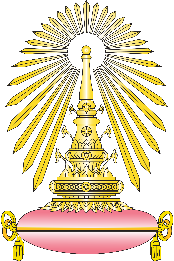 (ร่าง)คู่มือแผนปฏิบัติการป้องกันและรองรับเหตุฉุกเฉินจุฬาลงกรณ์มหาวิทยาลัยกรณีอัคคีภัยคณะทำงานจัดทำแผนปฏิบัติการป้องกันและรองรับเหตุฉุกเฉินจุฬาลงกรณ์มหาวิทยาลัยมีนาคม 2562สารจากผู้บริหาร 
(อธิการบดี)สารบัญ	แผนปฏิบัติการป้องกันและรองรับเหตุฉุกเฉิน จุฬาลงกรณ์มหาวิทยาลัย กรณีอัคคีภัย 
จัดทำขึ้นเพื่อความปลอดภัยของนิสิต บุคลากร และบุคคลภายนอกที่มาปฏิบัติงานภายในจุฬาลงกรณ์มหาวิทยาลัย หรือมารับบริการ และเพื่อให้เป็นไปตามกฎกระทรวงกำหนดมาตรฐานในการบริหาร จัดการ และดำเนินการด้านความปลอดภัย อาชีวอนามัย และสภาพแวดล้อมในการทำงาน เกี่ยวกับการป้องกันและระงับอัคคีภัย พ.ศ. 2555 ซึ่งกำหนดให้สถานประกอบที่มีลูกจ้างตั้งแต่ 10 คนขึ้นไป ต้องจัดให้มีแผนป้องกันและระงับอัคคีภัยในสถานประกอบกิจการ และจัดให้ลูกจ้างในสถานประกอบกิจการเข้ารับการฝึกอบรมตามแผนจำนวนไม่น้อยกว่าร้อยละ 40 ของแต่ละพื้นที่ โดยการอบรมประกอบด้วย การดับเพลิงขั้นต้น การปฐมพยาบาล การช่วยเหลือในกรณีฉุกเฉิน และต้องมีการฝึกซ้อมดับเพลิงและอพยพหนีไฟอย่างน้อยปีละ 1 ครั้ง1. วัตถุประสงค์เพื่อเป็นแนวทางปฏิบัติในการเตรียมพร้อมรองรับสถานการณ์ฉุกเฉินโดยเฉพาะการเกิดอัคคีภัย เพื่อให้สามารถป้องกันเหตุ และควบคุมเหตุฉุกเฉินที่จะเกิดในจุฬาลงกรณ์มหาวิทยาลัยได้อย่างมีประสิทธิภาพสูงสุด โดยมีวัตถุประสงค์ดังนี้เพื่อเป็นการป้องกันการสูญเสียทั้งชีวิตและทรัพย์สินจากอัคคีภัยเพื่อสร้างความมั่นใจในเรื่องความปลอดภัย (กรณีเกิดอัคคีภัย) ต่อนิสิต บุคลากร และบุคคลภายนอกที่มาปฏิบัติงานภายในจุฬาลงกรณ์มหาวิทยาลัย หรือมารับบริการ เพื่อลดอัตราการเสี่ยงต่อการเกิดเหตุอัคคีภัยเพื่อสร้างทัศนคติที่ดีต่อนิสิต บุคลากร และบุคคลภายนอกที่มาปฏิบัติงานภายในจุฬาลงกรณ์มหาวิทยาลัย หรือมารับบริการในจุฬาลงกรณ์มหาวิทยาลัยเพื่อให้เป็นไปตามกฎกระทรวงกำหนดมาตรฐานในการบริหาร จัดการ และดำเนินการด้านความปลอดภัย อาชีวอนามัย และสภาพแวดล้อมในการทำงานเกี่ยวกับการป้องกันและระงับอัคคีภัยหลักการจัดทำแผน ควรประกอบด้วยหลักสำคัญ ดังนี้แต่งตั้งคณะทำงานขึ้นมาจัดทำแผน ประกอบด้วย ผู้บริหารและผู้ปฏิบัติที่เกี่ยวข้อง แผนกำหนดบุคคลรับผิดชอบ และพื้นที่ต้องรับผิดชอบอย่างชัดเจนภารกิจที่ต้องปฏิบัติในระยะเวลาเดียวกันจะต้องแยกผู้ปฏิบัติ ไม่ควรเป็นเป็นบุคคลเดียวกันแผนที่ต้องปฏิบัติขณะเกิดเหตุเพลิงไหม้ต้องชัดเจน ไม่คลุมเครือเพราะจะเป็นช่วงเวลาที่ต้องการความรวดเร็วในการปฏิบัติและถูกต้องแม่นยำ ควรฝึกซ้อมอย่างน้อยปีละ 1 ครั้ง จะทำให้ผู้ปฏิบัติมีความมั่นใจและปฏิบัติได้ถูกต้องเมื่อเกิดเหตุการณ์ขึ้น  2. ขอบเขต	กฎกระทรวงกำหนดมาตรฐานในการบริหาร จัดการ และดำเนินการด้านความปลอดภัย อาชีวอนามัย และสภาพแวดล้อมในการทำงานเกี่ยวกับการป้องกันและระงับอัคคีภัย พ.ศ. 2555 ข้อ 4 กำหนดให้สถานประกอบกิจการที่มีลูกจ้างตั้งแต่ 10 คนขึ้นไป ต้องจัดให้มีแผนป้องกันและระงับอัคคีภัย ประกอบด้วย แผนตรวจตรา แผนการอบรม แผนการรณรงค์ป้องกันอัคคีภัย แผนการดับเพลิง แผนอพยพหนีไฟ และแผนบรรเทาทุกข์ โดยให้จัดเก็บแผนป้องกันและระงับอัคคีภัย ณ จุฬาลงกรณ์มหาวิทยาลัย (ศูนย์รักษาความปลอดภัยและจัดการจราจรแห่งจุฬาลงกรณ์มหาวิทยาลัย และศูนย์ความปลอดภัย อาชีวอนามัยและสิ่งแวดล้อม จุฬาลงกรณ์มหาวิทยาลัย) พร้อมให้พนักงานตรวจความปลอดภัยตรวจสอบได้แผนปฏิบัติการป้องกันและรองรับเหตุฉุกเฉิน กรณีอัคคีภัย ฉบับนี้ ใช้สำหรับ “พื้นที่จุฬาลงกรณ์มหาวิทยาลัย” เท่านั้น โดยครอบคลุมถึงบุคลากร และบุคคลภายนอก ซึ่งมีองค์ประกอบของแผนที่ต้องดำเนินการในภาวการณ์ต่างกัน คือ ก่อนเกิดเหตุอัคคีภัย ขณะเกิดเหตุอัคคีภัย และหลังเกิดอัคคีภัย มีรายละเอียดดังนี้ก่อนเกิดเหตุเพลิงไหม้ จะประกอบด้วย แผนป้องกันอัคคีภัยต่าง ๆ 3 แผน คือ แผนการตรวจตราแผนการอบรม และแผนการรณรงค์ป้องกันอัคคีภัย ขณะเกิดเหตุเพลิงไหม้ จะประกอบด้วย แผนเกี่ยวกับการดับเพลิง และลดความสูญเสีย  โดยประกอบด้วยแผนต่าง ๆ 2 แผน คือ แผนการดับเพลิง และแผนอพยพหนีไฟ หลังเกิดเหตุเพลิงไหม้ จะประกอบด้วยแผนที่จะต้องดำเนินการเมื่อเหตุเพลิงไหม้สงบลงแล้ว 2 แผน คือ แผนบรรเทาทุกข์ ซึ่งดำเนินการต่อเนื่องจากภาวะเกิดเหตุเพลิงไหม้ และแผนปฏิรูปฟื้นฟู3. คำจำกัดความ4. ข้อมูลทั่วไป 	จุฬาลงกรณ์มหาวิทยาลัย มีพื้นที่ในเขตปทุมวัน 1,878,560 ตารางเมตร ซึ่งจำแนกตามประโยชน์การใช้สอย ดังนี้*รวมพื้นที่รับคืนจากกรมพลศึกษาจำนวน 10 ไร่ (16,000 ตารางเมตร)ทั้งนี้ มีอาคารจำนวน 217 หลัง จำแนกตามส่วนงานจำนวน ดังนี้ในแต่ละส่วนงาน มีพื้นที่การใช้สอยภายในอาคารรวมกันทั้งสิ้น 1,469,125 ตารางเมตร ดังนี้	หมายเหตุ 	1	มีพื้นที่ของคณะอยู่ในอาคารวิทยกิตต์ชั้น 12, 13 และ 16 ตามลำดับ (เป็นอาคารส่วนของสำนักงานจัดการทรัพย์สิน)	2	มีพื้นที่บางส่วนอยู่ในอาคารในหมวดของสำนักงานมหาวิทยาลัย	            3	มีพื้นที่บางส่วนอยู่ในอาคารบรมราชชนนีศรีศตพรรษ  	4   มีพื้นที่บางส่วนอยู่ในอาคารเฉลิมราชกุมารี 60 พรรษา            5   อยู่ที่ อาคารวิจัยจุฬาลงกรณ์มหาวิทยาลัย             ** ยังไม่รวมพื้นที่ในอาคารจุฬาพัฒน์ 145. เอกสารอ้างอิง	แนวการจัดทำแผนป้องกันและระงับอัคคีภัย ตามกฎกระทรวงกำหนดมาตรฐานในการบริหาร จัดการ และดำเนินการด้านความปลอดภัย อาชีวอนามัย และสภาพแวดล้อมในการทำงาน เกี่ยวกับการป้องกันและระงับอัคคีภัย พ.ศ. 2555 ข้อ 4 สำนักความปลอดภัยแรงงาน กรมสวัสดิการและคุ้มครองแรงงาน6. ขั้นตอนการดำเนินงานป้องกันและระงับอัคคีภัย6.1 แผนป้องกันก่อนเกิดเหตุเพลิงไหม้6.1.1 แผนการตรวจตรา เป็นแผนการสำรวจความเสี่ยงและตรวจตรา เพื่อเฝ้าระวัง ป้องกัน และขจัดต้นเหตุของการเกิดเพลิงไหม้ โดยกำหนดบุคคลและพื้นที่ที่รับผิดชอบ ตรวจตราจุดเสี่ยงต่าง ๆ เช่น จุดที่เสี่ยงต่อการเกิดเหตุเพลิงไหม้ จุดที่มีการใช้และเก็บวัตถุไวไฟ จุดที่เก็บของเสียติดไฟง่าย จุดที่อาจก่อกำเนิดเชื้อเพลิง จุดที่เป็นแหล่งความร้อนต่าง ๆ  จุดติดตั้งอุปกรณ์ดับเพลิงและสภาพของอุปกรณ์ และทางหนีไฟในการจัดทำแผนควรมีข้อมูลต่าง ๆ ดังต่อไปนี้ เชื้อเพลิง สารเคมี สารไวไฟ ระบบไฟฟ้า จุดที่มีโอกาสเสี่ยงต่อการเกิดเพลิงไหม้ งานที่มีประกายไฟ และต้องมีการบันทึกข้อมูลเกี่ยวกับ คุณสมบัติลักษณะการลุกไหม้ปริมาณของสารอันตรายที่มีอยู่สูงสุด ชนิดของสารดับเพลิงและปริมาณที่ต้องใช้ เพื่อใช้ประกอบการวางแผนตรวจตรามาตรการป้องกันและระงับอัคคีภัย เพื่อให้ชีวิตและทรัพย์สินทั้งหมดในจุฬาลงกรณ์มหาวิทยาลัย มีความปลอดภัยจากอัคคีภัย มีการกำหนดมาตรการป้องกันและระงับอัคคีภัย ดังนี้จัดให้มีระบบป้องกันและระงับอัคคีภัย ทั้งด้านการจัดให้มีอุปกรณ์ดับเพลิง การจัดเก็บวัตถุไวไฟและวัตถุระเบิด การกำจัดของเสียจากห้องปฏิบัติการ การป้องกันฟ้าผ่า การติดตั้งระบบสัญญาณแจ้งเหตุเพลิงไหม้ การจัดเส้นทางหนีไฟ รวมทั้งการก่อสร้างอาคารที่มีระบบป้องกันอัคคีภัยจัดให้มีแผนป้องกันและระงับอัคคีภัย ทั้งด้านการตรวจตรา การอบรม การรณรงค์ป้องกันอัคคีภัย การดับเพลิง การอพยพหนีไฟ การบรรเทาทุกข์ และการปฏิรูปฟื้นฟูเมื่อเกิดอัคคีภัยขึ้นแล้วจัดให้มีช่องทาง/เส้นทางหนีไฟสู่ทางออกภายนอกตามมาตรฐานที่กฎหมายกำหนดสำหรับบริเวณที่มีเครื่องจักรติดตั้งอยู่ หรือมีกองวัตถุสิ่งของ หรือผนัง หรือสิ่งอื่นนั้น ต้องจัดให้มีช่องทาง/เส้นทางหนีไฟสู่ภายนอก ให้มีความกว้างตามมาตรฐานกฎหมายกำหนด จัดให้มีทางออกทุกอาคาร อย่างน้อย 2 ทาง ที่สามารถอพยพบุคลากรทั้งหมดออกจากบริเวณที่ทำงาน โดยออกสู่ทางออกสุดท้ายได้ภายในเวลาไม่เกิน 5 นาที อย่างปลอดภัยทางออกสุดท้าย ควรเป็นเส้นทางที่ไปสู่บริเวณที่ปลอดภัย เช่น ถนน สนาม ฯลฯประตูที่ใช้ในเส้นทางหนีไฟ ต้องติดตั้งในจุดที่เห็นชัดเจน ไม่มีสิ่งกีดขวาง และเป็นประตูที่เปิดออกภายนอกอาคารไม่มีการผูกปิดหรือล่ามโซ่ โดยประตูห้องที่ใช้เป็นเส้นทางหนีไฟ ต้องเป็นประตูชนิดที่เปิดเข้า-ออกได้ง่ายจัดให้มีเส้นทางหนีไฟไปสู่สถานที่ที่ปลอดภัย โดยไม่เป็นจุดที่บุคลากรทำงานในแต่ละฝ่ายจัดให้มีอุปกรณ์ดับเพลิงแบบมือถือที่สามารถดับเพลิงชนิด เอ บี ซี และดี และระบบดับเพลิงพร้อมอุปกรณ์ประกอบ โดยติดตั้งในที่ที่เห็นได้ชัดเจน และสามารถหยิบใช้งานได้สะดวกโดยไม่มีสิ่งกีดขวางจัดให้มีการตรวจสอบสภาพของอุปกรณ์ดับเพลิงแบบมือถือ มีการซ่อมบำรุง และตรวจตราให้มีสารเคมีที่ใช้ในการดับเพลิงตามปริมาตรที่กำหนดตามชนิดของอุปกรณ์ดับเพลิงแบบมือถือ อย่างน้อยปีละ 2 ครั้ง (ทุก 6 เดือน)จัดเตรียมน้ำสำรองไว้ใช้ในการดับเพลิงข้อต่อสายส่งดับเพลิงเข้าอาคาร และภายในอาคารเป็นแบบเดียวกัน หรือขนาดเท่ากันกับที่ใช้ในหน่วยดับเพลิงของราชการ และหน่วยงานที่เกี่ยวข้องสายส่งน้ำดับเพลิงมีความยาว หรือต่อกันได้ความยาวที่เพียงพอจะควบคุมบริเวณที่เกิดเพลิงได้ระบบการส่งน้ำ ที่เก็บกักน้ำ ปั๊มน้ำ และการติดตั้ง ได้รับการตรวจสอบและรับรองจากวิศวกรโยธา และมีการป้องกันไม่ให้เกิดความเสียหายเมื่อเกิดเพลิงไหม้จัดให้มีการตรวจสอบการติดตั้ง การดูแลรักษาอุปกรณ์ดับเพลิงให้อยู่ในสภาพที่ดีอยู่เสมอ อย่างน้อยเดือนละหนึ่งครั้ง หรือตามระยะเวลาที่ผู้ผลิตอุปกรณ์นั้นกำหนดจัดให้มีบุคลากรเข้ารับการฝึกอบรมการดับเพลิงขั้นต้น จากหน่วยงานที่ได้รับการรับรองจากกรมสวัสดิการและคุ้มครองแรงงานจัดให้มีทีมระงับเหตุเพลิงไหม้และผจญเพลิง ที่ทำหน้าที่ดับเพลิงโดยเฉพาะอยู่ตลอดเวลาที่มีการทำงานจัดให้มีอุปกรณ์ป้องกันอันตรายส่วนบุคคลที่ใช้ในการดับเพลิง และการฝึกซ้อมดับเพลิงโดยเฉพาะ เช่น เสื้อผ้า รองเท้า ถุงมือ หมวก หน้ากากป้องกันความร้อนหรือควันพิษ เป็นต้น ไว้เพื่อให้บุคลากร/ทีมระงับเหตุเพลิงไหม้และผจญเพลิง ใช้ในการดับเพลิงป้องกันอัคคีภัยที่เกิดจากการแผ่รังสี การนำ หรือการพาความร้อนจากแหล่งกำเนิดความร้อนสูงไปสู่วัสดุที่ติดไฟง่าย เช่น ติดตั้งฉนวนหุ้มปิดกั้นป้องกันอัคคีภัยจากการทำงานที่เกิดจากการเสียดสีเสียดทานของเครื่องมือที่ก่อให้เกิดประกายไฟหรือความร้อนสูงที่อาจทำให้เกิดการลุกไหม้ เช่น การซ่อมบำรุง  หรือหยุดพักการใช้งานมีการจัดเก็บและแยกวัตถุไวไฟ หรือวัตถุระเบิด รวมถึงวัตถุที่เมื่ออยู่ร่วมกันแล้วจะเกิดปฏิกิริยา หรือการสะสมทำให้กลายเป็นวัตถุไวไฟ หรือวัตถุระเบิดไม่ให้ปะปนกัน และเก็บในห้องที่มีผนังทนไฟ และประตูทนไฟที่ปิดได้เอง และปิดกุญแจทุกครั้งเมื่อไม่มีการปฏิบัติงานในห้องนั้นแล้ววัตถุที่ไวต่อการเกิดปฏิกิริยาแล้วเกิดลุกไหม้ได้นั้น ต้องแยกเก็บไว้ต่างหาก โดยอยู่ห่างจากอาคารและวัตถุติดไฟในระยะที่ปลอดภัยควบคุมมิให้เกิดการรั่วไหลหรือการระเหยของวัตถุไวไฟ หรือวัตถุระเบิดที่จะเป็นสาเหตุให้เกิดการติดไฟจัดทำป้าย “ห้ามสูบบุหรี่” บริเวณพื้นที่เก็บวัตถุไวไฟจัดเก็บวัตถุที่เมื่อรวมกันแล้วจะเกิดการลุกไหม้ โดยแยกเก็บไม่ให้มีการปะปนกันจัดให้มีการกำจัดของเสียโดยการเผาในเตาที่ออกแบบสำหรับเผาโดยเฉพาะ หากเป็นที่โล่งแจ้งให้ห่างจากที่บุคลากรทำงานในระยะที่ปลอดภัยจัดให้มีสายล่อฟ้า เพื่อป้องกันอันตรายจากฟ้าผ่าจัดให้มีระบบสัญญาณแจ้งเหตุเพลิงไหม้ชนิดเปล่งเสียง ให้บุคลากรที่ทำงานอยู่ภายในอาคารได้ยินทั่วถึงมีการทดสอบประสิทธิภาพในการทำงานของระบบสัญญาณแจ้งเหตุเพลิงไหม้อย่างน้อยเดือนละ 1 ครั้งจัดให้มีบุคลากรที่ทำหน้าที่เกี่ยวกับการป้องกันและระงับอัคคีภัย และมีผู้อำนวยการป้องกันและระงับอัคคีภัย เป็นผู้อำนวยการในการดำเนินงานทั้งระบบเป็นประจำอยู่ตลอดเวลาจัดให้บุคลากรที่มีหน้าที่เกี่ยวกับการป้องกันและระงับอัคคีภัย ได้รับการฝึกอบรมเกี่ยวกับการป้องกันและระงับอัคคีภัย การใช้อุปกรณ์ต่าง ๆ ในการดับเพลิง การปฐมพยาบาล และการช่วยเหลือกรณีฉุกเฉินจัดให้มีการฝึกซ้อมดับเพลิงและฝึกซ้อมอพยพหนีไฟให้บุคลากรออกจากอาคารไปตามเส้นทางหนีไฟอย่างน้อยปีละ 1 ครั้งทั้งนี้ เพื่อให้เป็นไปตามมาตรการป้องกันและระงับอัคคีภัย ควรกำหนดหน้าที่ความรับผิดชอบ ดังนี้1. ผู้บริหาร (หมายถึง อธิการบดี/คณบดี/ผู้อำนวยการ/คปอ. ส่วนงาน) มีหน้าที่ความรับผิดชอบ ดังนี้จัดสรรงบประมาณเพื่อการสนับสนุนการวางผังหน่วยงาน ระบบ และเทคโนโลยีใหม่ ๆ โดยคำนึงถึงอันตรายที่อาจจะเกิดขึ้น และมาตรการป้องกันอัคคีภัยติดตามตรวจสอบการดำเนินงานต่าง ๆ ที่เกี่ยวกับการควบคุมป้องกันอัคคีภัยและให้มีการฝึกซ้อมดับเพลิงและอพยพประจำปีตามแผนปฏิบัติการป้องกันและรองรับเหตุฉุกเฉิน กรณีเกิดอัคคีภัยของหน่วยงานให้มีการจัดทำรายงานการฝึกซ้อมดับเพลิงและอพยพประจำปีส่งให้แก่หน่วยงานราชการ หรือส่วนที่เกี่ยวข้องรับทราบหัวหน้างาน/ผู้ควบคุมงาน (หมายถึง หัวหน้าภาค/หัวหน้ากลุ่มภารกิจ/หัวหน้าฝ่ายอาคารและสถานที่/หัวหน้าห้องปฏิบัติการ) มีหน้าที่ความรับผิดชอบ ดังนี้กำหนดพื้นที่ ควบคุมกระบวนการทำงาน เครื่องมือ เครื่องจักรที่อาจก่อให้เกิดอัคคีภัยกำหนดมาตรฐานการปฏิบัติงานให้ปลอดภัยจากอัคคีภัยควบคุมสาเหตุการเกิดประกายไฟ เปลวไฟจากการใช้งาน หรือวิธีการทำงานอื่น ๆ ที่อาจก่อให้เกิดอัคคีภัย เช่น การเชื่อม การตัด การขัด ท่อร้อนต่าง ๆ ตลอดจนการเคลื่อนย้าย และขนส่งสารไวไฟกำกับควบคุมผู้ปฏิบัติงาน หรือ บุคคลภายนอกที่ปฏิบัติงานเกี่ยวกับการก่อให้เกิดประกายไฟ เปลวไฟต่าง ๆ ภายในพื้นที่ปฏิบัติงาน ให้ปฏิบัติตามข้อบังคับของจุฬาลงกรณ์มหาวิทยาลัย/ส่วนงาน เพื่อป้องกันการเกิดอัคคีภัยในสถานที่ทำงาน และวิธีทำงานที่มีสภาพความเสี่ยงต่อการเกิดอัคคีภัยที่กำหนดไว้เจ้าหน้าที่ความปลอดภัยในทำงาน/ผู้ช่วยเจ้าหน้าที่ความปลอดภัยในการทำงาน มีหน้าที่ความรับผิดชอบ ดังนี้กำหนดรายละเอียดของแผนปฏิบัติการป้องกันและรองรับเหตุฉุกเฉิน กรณีเกิดอัคคีภัย (Fire Emergency Response Plan) จัดให้มีการอบรมและปฏิบัติตามแผนปฏิบัติการป้องกันและรองรับเหตุฉุกเฉินจัดทำบัญชีรายชื่อ หมายเลขโทรศัพท์ ที่อยู่ของหน่วยบริการฉุกเฉิน เช่น โรงพยาบาล สถานีดับเพลิง (Emergency Contact Name Lists) รวมถึงโครงสร้างองค์กรการตอบโต้เหตุฉุกเฉิน กรณีอัคคีภัย (Fire Emergency Response Organization Chart)ร่วมตรวจสอบสถานที่เสี่ยงต่อการเกิดอัคคีภัยในจุฬาลงกรณ์มหาวิทยาลัย/ส่วนงานดูแลรับผิดชอบให้มีการตรวจสอบบำรุงเครื่องดับเพลิง อุปกรณ์ดับเพลิง และระบบดับเพลิงให้อยู่ในสภาพที่พร้อมใช้งานได้ตลอดเวลาประชุมคณะทำงานจัดทำแผนฯ ฉุกเฉิน และพัฒนาปรับปรุงแผนปฏิบัติการป้องกันและรองรับเหตุฉุกเฉิน กรณีอัคคีภัยเจ้าหน้าที่ศูนย์รักษาความปลอดภัยและจัดการจราจรแห่งจุฬาลงกรณ์มหาวิทยาลัย/เจ้าหน้าที่รักษาความปลอดภัยประจำส่วนงาน มีหน้าที่ความรับผิดชอบในการป้องกันบุคคลภายนอกเข้ามาในพื้นที่ก่อนได้รับอนุญาต ควบคุมการจราจรในพื้นที่ และช่วยเหลือเจ้าหน้าที่ความปลอดภัยในการทำงาน/ผู้ช่วยเจ้าหน้าที่ความปลอดภัยในการทำงาน ตามแผนที่ได้กำหนดขึ้นผู้ปฏิบัติงาน/ผู้มาติดต่องาน/ผู้เกี่ยวข้อง (หมายถึง คณาจารย์  บุคลากร และนิสิต รวมถึงบุคคลภายนอกเข้ารับบริการ) มีหน้าที่ความรับผิดชอบ ดังนี้ห้ามกระทำการใด ๆ ที่ก่อให้เกิดประกายไฟ เปลวไฟ อันที่ไม่ได้เกิดจากการทำงานในบริเวณที่หวงห้ามโดยเด็ดขาดห้ามสูบบุหรี่ในบริเวณที่มีป้ายที่แสดงถึง “สารไวไฟห้ามสูบบุหรี่” หรือ “วัตถุระเบิด” หรือ “ห้ามสูบบุหรี่” หรือ ในพื้นที่ก่อสร้าง ยกเว้นบริเวณพื้นที่จัดให้เท่านั้นห้ามซ่อมแซมเครื่องจักร เครื่องมือ ในบริเวณที่มีวัตถุไวไฟ หรือวัสดุติดไฟได้ง่าย ก่อนได้รับอนุญาต เมื่อได้รับอนุญาตต้องปฏิบัติตามขั้นตอน และวิธีการที่ปลอดภัย ดังนี้(3.1) ปิดกั้น/แยกอุปกรณ์บริเวณที่ปฏิบัติงานออกจากบริเวณอื่น ไว้ในที่ปลอดภัย(3.2) ทำความสะอาดอุปกรณ์/บริเวณที่ปฏิบัติงาน และบริเวณใกล้เคียง ที่ไม่มีสารเคมี วัตถุไวไฟ หรือวัตถุที่ติดไฟ(3.3) ตัดกระแสไฟฟ้าของอุปกรณ์/เครื่องจักรที่ใช้ไฟฟ้า และมีป้ายเตือนให้เรียบร้อย ก่อนซ่อมแซม(3.4) นำอุปกรณ์ดับเพลิงเตรียมพร้อมเพื่อใช้งานในกรณีฉุกเฉิน(3.5) สวมใส่อุปกรณ์ป้องกันอันตรายส่วนบุคคลให้เหมาะสมและปลอดภัย(3.6) ตรวจสอบการรั่วไหลของสารเคมีและก๊าซ กรณีที่ต้องทำงานในพื้นที่ที่มีวัตถุไวไฟและวัตถุที่สามารถระเบิดได้(4) ปฏิบัติตามข้อปฏิบัติเพื่อป้องกันการเกิดอัคคีภัยในสถานที่ทำงาน และวิธีการทำงานที่มีสภาพเสี่ยงต่อการเกิดอัคคีภัยที่กำหนดไว้ทีมระงับเหตุเพลิงไหม้และผจญเพลิง (Fireman)หน้าที่ที่ต้องดำเนินการของทีมระงับเหตุเพลิงไหม้และผจญเพลิง (Fireman) มีดังนี้จัดทำแผนการวางแผนตรวจตรา เกี่ยวกับ วัตถุไวไฟ แผนผังทางหนีไฟ และเหตุฉุกเฉินต่าง ๆ ร่วมกับเจ้าหน้าที่ความปลอดภัยในการทำงาน และผู้ที่มีเกี่ยวข้องจัดทำแผนอพยพและแผนเผชิญเหตุ ในแต่ละชั้นอบรมให้ความรู้ในการตอบโต้เหตุฉุกเฉินเบื้องต้นตรวจสอบเส้นทางและบันไดหนีไฟ ในพื้นที่ทำงานทุกชั้น ให้อยู่ในสภาพพร้อมใช้งานตรวจสอบเครื่องดับเพลิง อุปกรณ์ดับเพลิง และระบบดับเพลิง ในพื้นที่ทำงานทุกชั้น ให้อยู่ในสภาพพร้อมใช้งานตรวจสอบพื้นที่ที่มีการทำงานเกี่ยวกับประกายไฟ และงานก่อให้เกิดความเสี่ยงที่จะเกิดอัคคีภัย ร่วมกับเจ้าหน้าที่ความปลอดภัยในการทำงาน และผู้ที่เกี่ยวข้องรายงานผลการตรวจตราให้หัวหน้าหน่วยงานทราบขั้นตอนการดำเนินงานการตรวจตราของจุฬาลงกรณ์มหาวิทยาลัยหน่วยงาน ......................................................สถานที่ ......................................................................................ประจำไตรมาสที่ 1/2/3/4 ............................................................................................................ตัวอย่าง แผนการตรวจตราอาคารปฏิบัติการเรียนรวม6.1.2 แผนการอบรม เป็นการป้องกันและลดความเสี่ยงด้านการเกิดอัคคีภัย โดยการให้ความรู้กับบุคลากรด้านการป้องกันและการปฏิบัติเมื่อเกิดเหตุ ในการจัดทำแผนการอบรม ต้องกำหนดผู้รับผิดชอบ ระยะเวลาดำเนินการ และงบประมาณให้ชัดเจน แผนการอบรม ควรประกอบด้วย การฝึกอบรมการดับเพลิงขั้นต้น การฝึกซ้อมดับเพลิงและฝึกซ้อมอพยพหนีไฟ การปฐมพยาบาล และการช่วยชีวิต ดังแสดงในตาราง 6.1ตาราง 6.1 หลักสูตรการอบรมที่จำเป็นสำหรับบุคลากรและทีมงานที่เกี่ยวข้องหมายเหตุ		* ตารางนี้ให้ตรวจสอบตำแหน่งและหน้าที่ในโครงสร้างการระงับอัคคีภัยเมื่อเกิดเหตุขั้นรุนแรง		** หลักสูตร “การดับเพลิงขั้นต้น” ตามกฎหมายบุคลากรต้องได้รับการอบรมอย่างน้อย 40%ตัวอย่าง จุฬาลงกรณ์มหาวิทยาลัย/ส่วนงานแผนการอบรม6.1.3 แผนการรณรงค์ป้องกันและระงับอัคคีภัย เป็นการสร้างความสนใจ และสร้างความตระหนักในอันตรายและผลกระทบจากการเกิดเพลิงไหม้ ในการรณรงค์ป้องกันอัคคีภัย ควรกำหนดผู้รับผิดชอบ ระยะเวลาดำเนินการ และงบประมาณให้ชัดเจน การรณรงค์ป้องกันอัคคีภัยอาจดำเนินการได้หลายรูปแบบ เช่น การทำแผ่นพับ ใบปลิวการประชาสัมพันธ์ ผ่านทางกิจกรรม Morning talk กลุ่มใหญ่ และกลุ่มย่อยการจัดกิจกรรม 5 ส. การขออนุญาตทำงานที่ก่อให้เกิดความร้อน และประกายไฟ (Hot Work Permit)การกำหนดมาตรการ และบทลงโทษ เช่น การห้ามสูบบุหรี่ ห้ามจัดเก็บสารไวไฟในอาคาร การทำงานก่อประกายไฟ และไม่มีการเตรียมการเพื่อความปลอดภัยการจัดนิทรรศการรณรงค์ การจัดทำโปสเตอร์ หรือการใช้สื่อต่าง ๆ หลักการจัดทำแผนการรณรงค์ป้องกันอัคคีภัย มีดังนี้กำหนดบุคคลรับผิดชอบในการจัดการรณรงค์กำหนดเรื่อง หรือ หัวข้อที่จะทำรณรงค์ ได้แก่ องค์ประกอบการเกิดเพลิงไหม้ การจัดเก็บวัตถุไวไฟ การลดการสูบบุหรี่ ผลที่เกิดขึ้นจากอัคคีภัย การทำความสะอาดเลือกวิธีการหรือรูปแบบการรณรงค์ที่เหมาะสม เช่น การประกวด การจัดทำโปสเตอร์ และป้ายต่าง ๆ  การจัดทำนิทรรศการ การใช้สื่อต่าง ๆกำหนดระยะเวลาที่ใช้ในการรณรงค์กำหนดบุคคลหรือกลุ่มเป้าหมายที่ใช้ในการรณรงค์ประเมินผลจากการรณรงค์ทุกครั้งตัวอย่างแผนกิจกรรมการรณรงค์ป้องกันอัคคีภัย6.2 แผนขณะเกิดเหตุเพลิงไหม้6.2.1 แผนการดับเพลิง เพื่อกำหนดบุคคลที่ต้องปฏิบัติภารกิจในกรณีที่เกิดเหตุเพลิงไหม้อย่างชัดเจน และกำหนดขั้นตอนการดับเพลิง ให้มีการปฏิบัติตามแผนเพื่อให้เกิดความเสียหายจากเพลิงไหม้น้อยที่สุด แผนการดับเพลิงแบ่งเป็น 2 แผนย่อย ได้แก่ แผนดับเพลิงขั้นต้น และแผนดับเพลิงขั้นรุนแรงแผนการดับเพลิงลำดับขั้นตอนการปฏิบัติเมื่อพบเหตุเพลิงไหม้หน้าที่รับผิดชอบของผู้ปฏิบัติงาน เมื่อเกิดเหตุเพลิงไหม้ขั้นต้นโครงสร้างหน่วยป้องกันและระงับอัคคีภัย เมื่อเกิดเหตุเพลิงไหม้ขั้นรุนแรง (ระดับอาคาร)โครงสร้างหน่วยป้องกันและระงับอัคคีภัย เมื่อเกิดเหตุเพลิงไหม้ขั้นรุนแรง (ระดับส่วนงาน)หน้าที่รับผิดชอบของผู้ปฏิบัติงานตามโครงสร้างหน่วยป้องกันและระงับอัคคีภัย เมื่อเกิดเหตุเพลิงไหม้ขั้นรุนแรง ระดับส่วนงานโครงสร้างหน่วยป้องกันและระงับอัคคีภัย เมื่อเกิดเหตุเพลิงไหม้ขั้นรุนแรง (ระดับมหาวิทยาลัย)หน้าที่รับผิดชอบของผู้ปฏิบัติงานตามโครงสร้างหน่วยป้องกันและระงับอัคคีภัย เมื่อเกิดเหตุเพลิงไหม้ขั้นรุนแรง ระดับมหาวิทยาลัยตัวอย่างผู้รับผิดชอบในตำแหน่งต่าง ๆ ตามแผนปฏิบัติการตามโครงสร้างหน่วยป้องกันระงับอัคคีภัยเมื่อเกิดเหตุเพลิงไหม้ขั้นรุนแรง (ถ้ามี)6.2.2 แผนอพยพหนีไฟ กำหนดขึ้นเพื่อความปลอดภัยของชีวิตและทรัพย์สินของคณาจารย์ บุคลากร และนิสิตจุฬาลงกรณ์มหาวิทยาลัย ในขณะเกิดเหตุเพลิงไหม้แผนอพยพหนีไฟ แผนอพยพหนีไฟที่กำหนดขึ้นนั้น มีองค์ประกอบต่าง ๆ เช่น หน่วยตรวจสอบจำนวนคน ผู้นำอพยพ จุดรวมพล หน่วยช่วยชีวิต และหน่วยยานพาหนะ เป็นต้น ควรกำหนดผู้รับผิดชอบในแต่ละหน่วยงานโดยขึ้นตรงต่อผู้อำนวยการอพยพหนีไฟ หรือ ผู้อำนวยการดับเพลิง แผนอพยพหนีไฟ ควรกำหนดให้มีการปฏิบัติ ดังนี้หน่วยตรวจสอบจำนวนคน มีหน้าที่ตรวจนับจำนวนบุคลากรว่า มีการอพยพหนีไฟออกมาภายนอกบริเวณที่ปลอดภัยครบทุกคนหรือไม่ผู้นำอพยพ จะเป็นผู้นำทางบุคลากรอพยพหนีไฟไปตามทางออกที่จัดไว้ โดยนำพาไปยังจุดรวมพล ซึ่งเป็นพื้นที่หรือสถานที่ที่ปลอดภัย บุคลากรสามารถมารายงานตัวและทำการตรวจสอบนับจำนวนได้ หากพบว่าพนักงานอพยพหนีไฟออกมาไม่ครบตามจำนวนจริง แสดงว่า ยังมีบุคลากรติดอยู่ในพื้นที่ที่เกิดอัคคีภัยหน่วยช่วยชีวิตและยานพาหนะ จะเข้าค้นหาและทำการช่วยชีวิตบุคลากรที่ยังติดค้างอยู่ในอาคาร หรือ ในพื้นที่ที่เกิดอัคคีภัย รวมถึงกรณีของบุคลากรที่ออกมาอยู่ที่จุดรวมพลแล้วมีอาการเป็นลม ช็อคหมดสติหรือบาดเจ็บ เป็นต้น หน่วยช่วยชีวิตและยานพาหนะจะทำหน้าที่ปฐมพยาบาลเบื้องต้น และติดต่อหน่วยยานพาหนะให้ในกรณีที่แพทย์ หรือ พยาบาลพิจารณาแล้วต้องนำส่งโรงพยาบาลแผนอพยพหนีไฟหน้าที่รับผิดชอบของผู้ปฏิบัติงานตามโครงสร้างแผนอพยพหนีไฟตัวอย่างขั้นตอนการซ้อมอพยพหนีไฟในส่วนงาน6.3 แผนหลังเกิดเหตุเพลิงไหม้6.3.1 แผนบรรเทาทุกข์ เพื่อให้เกิดความรวดเร็วในการช่วยชีวิต การเคลื่อนย้ายผู้ประสบเหตุ การดูแลทรัพย์สินของผู้เสียชีวิต ประเมินความเสียหาย รายงานสถานการณ์เพลิงไหม้ และการช่วยเหลือสงเคราะห์ผู้ประสบภัยแผนบรรเทาทุกข์ จะประกอบด้วย หัวข้อต่าง ๆ ดังนี้ประสานกับหน่วยงานของรัฐการสำรวจความเสียหายการรายงานตัวของเจ้าหน้าที่ทุกฝ่าย และกำหนดจุดนัดพบเพื่อรอรับคำสั่งการช่วยชีวิตและการขุดค้นหาผู้เสียชีวิตการเคลื่อนย้ายผู้ประสบภัย ทรัพย์สินของผู้เสียชีวิตการประเมินความเสียหาย ผลการปฏิบัติงานและรายงานสถานการณ์เพลิงไหม้การช่วยเหลือสงเคราะห์ผู้ประสบภัยการปรับปรุงแก้ไขปัญหาเฉพาะหน้าเพื่อให้มหาวิทยาลัยเปิดทำการได้โดยเร็วที่สุดหน้าที่รับผิดชอบของผู้ปฏิบัติการในแผนบรรเทาทุกข์6.3.2 แผนปฏิรูปฟื้นฟู ได้แก่ การนำรายงานผลการประเมินจากทุกด้าน จากสถานการณ์จริงมาปรับปรุงแก้ไข โดยเฉพาะแผนการป้องกันอัคคีภัย (ก่อนเกิดเหตุ) แผนปฏิบัติเมื่อเกิดเหตุเพลิงไหม้ แผนบรรเทาทุกข์ (ทันทีที่เพลิงสงบ)นอกจากนี้ ควรมีโครงการที่ดำเนินการร่วมกับแผนปฏิรูปฟื้นฟู ได้แก่โครงการประชาสัมพันธ์สาเหตุการเกิดอัคคีภัยและแนวทางการป้องกันในรูปแบบต่าง ๆ โครงการสงเคราะห์ผู้ป่วยโครงการปรับปรุงซ่อมแซมและสรรหาสิ่งที่สูญเสียให้กลับคืนสภาพปกติโครงการประกันภัยอาคารการติดต่อประสานงานกับส่วนงานภายใน/หน่วยงานภายนอกผู้ที่ได้รับมอบหมายในการติดต่อประสานงานกับหน่วยงานภายในและภายนอก ควรมีการดำเนินงานดังนี้ขอทราบแนวทางการปฏิบัติของทีมดับเพลิง เมื่อมีการโทรขอความช่วยเหลือ (ขั้นตอนการการแจ้งเหตุไปยัง ศูนย์รักษาความปลอดภัยและจัดการจราจรแห่งจุฬาลงกรณ์มหาวิทยาลัย แสดงในตารางที่ 7.1)ขอทราบระยะเวลา (โดยประมาณ) ที่จะมาถึงสถานที่เกิดเหตุ นับตั้งแต่มีการแจ้งเหตุจัดเตรียมอุปกรณ์ ข้อมูลจำเป็นที่ทีมดับเพลิงต้องการ เช่น แหล่งน้ำดับเพลิงนำแผนดับเพลิงที่มีอยู่เข้าไปปรึกษา เพื่อขอความช่วยเหลือ โดยขอปรับปรุงเบอร์โทรให้ทันสมัย สำหรับหมายเลขโทรศัพท์ของหน่วยงานที่เกี่ยวข้องในปัจจุบัน (มกราคม 2562) มีดังนี้หน่วยงานภายในจุฬาลงกรณ์มหาวิทยาลัยศูนย์รักษาความปลอดภัยและจัดการจราจร		02-218-0000 (24 ชั่วโมง)
แห่งจุฬาลงกรณ์มหาวิทยาลัย		ศูนย์บริการสุขภาพแห่งจุฬาลงกรณ์มหาวิทยาลัย 	02-218-0568 (24 ชั่วโมง)ศูนย์ความปลอดภัย อาชีวอนามัยและสิ่งแวดล้อม	02-218-5227, 02-218-5213ฝ่ายโครงสร้างพื้นฐานอาคาร 				080-067-2485, 02-218-0105	การจัดการพลังงาน และสิ่งแวดล้อมสำนักบริหารระบบกายภาพหน่วยงานภายนอกจุฬาลงกรณ์มหาวิทยาลัยสถานีตำรวจปทุมวัน					02-215-2991, 09-0971-8775สถานีดับเพลิงบรรทัดทอง				02-214-1043-9, 199สำนักงานปรมาณูเพื่อสันติ				02-596-7699 (เวลาราชการ)08-9200-6243 (24 ชั่วโมง)สำนักมาตรฐานห้องปฏิบัติการ 		02-951-0000 ต่อ 99189 (เวลาราชการ)กรมวิทยาศาสตร์การแพทย์	โรงพยาบาลจุฬาลงกรณ์				02-256-4666ศูนย์นเรนทร						1669ศูนย์เอราวัณ						1646การไฟฟ้านครหลวง คลองเตย				02-249-1371ตาราง 7.1 ขั้นตอนการแจ้งเหตุไปยัง ศูนย์รักษาความปลอดภัยและจัดการจราจรแห่งจุฬาลงกรณ์มหาวิทยาลัยเอกสารแนบรายชื่อผู้รับผิดชอบตามโครงสร้างทีมตอบโต้เหตุฉุกเฉินแผนผังพื้นที่อาคาร /จุดติดตั้งไฟฉุกเฉิน /อุปกรณ์ดับเพลิงแผนลำดับ ขั้นตอนจำลองเหตุการณ์ การซ้อมระงับเหตุเพลิงไหม้ และอพยพหนีไฟหน้า1วัตถุประสงค์วัตถุประสงค์2ขอบเขตขอบเขต3คำจำกัดความคำจำกัดความ4ข้อมูลทั่วไปข้อมูลทั่วไป5เอกสารอ้างอิงเอกสารอ้างอิง6ขั้นตอนการดำเนินงานป้องกันและระงับอัคคีภัยขั้นตอนการดำเนินงานป้องกันและระงับอัคคีภัย6.1แผนป้องกันก่อนเกิดเหตุเพลิงไหม้6.1.1 แผนการตรวจตรา6.1.2 แผนการอบรม6.1.3 แผนการรณรงค์ป้องกันและระงับอัคคีภัย6.2แผนขณะเกิดเหตุเพลิงไหม้6.2.1 แผนการดับเพลิง6.2.2 แผนอพยพหนีไฟ6.3แผนหลังเกิดเหตุเพลิงไหม้6.3.1 แผนบรรเทาทุกข์6.3.2 แผนปฏิรูปฟื้นฟู7การติดต่อประสานงานส่วนงานภายใน/หน่วยงานภายนอกการติดต่อประสานงานส่วนงานภายใน/หน่วยงานภายนอก8เอกสารแนบเอกสารแนบ8.1รายชื่อผู้รับผิดชอบตามโครงสร้างทีมฉุกเฉินพื้นที่8.2แผนผังพื้นที่อาคาร /จุดติดตั้งไฟฉุกเฉิน /อุปกรณ์ดับเพลิง8.3แผนลำดับ ขั้นตอนจำลองเหตุการณ์ การซ้อมระงับเหตุเพลิงไหม้ และอพยพหนีไฟบุคลากรหมายถึง	พนักงานมหาวิทยาลัย ข้าราชการ ลูกจ้างของส่วนราชการซึ่งปฏิบัติงานในมหาวิทยาลัย และลูกจ้างของมหาวิทยาลัยบุคคลภายนอกหมายถึงผู้ที่มาปฏิบัติงานภายในจุฬาลงกรณ์มหาวิทยาลัยหรือมารับบริการอัคคีภัย	หมายถึง	ภัยที่เกิดจากไฟเหตุฉุกเฉินหมายถึง	เหตุการณ์ที่ไม่พึงประสงค์ อันเป็นเหตุให้เกิดความไม่ปลอดภัย สามารถแผ่กระจายและสร้างความเสียหายอย่างรุนแรงต่อชีวิตและทรัพย์สินต่อ ผู้ปฏิบัติการในมหาวิทยาลัย และบุคคลที่ 3 รวมถึงผลกระทบต่อสิ่งแวดล้อม สภาพแวดล้อมในการทำงาน และอาจจำเป็นต้องอพยพผู้ปฏิบัติงานออกจากบริเวณที่เกิดเหตุนั้น ๆ  ซึ่งเหตุฉุกเฉินอาจจะเกิดขึ้นได้แก่ เพลิงไหม้ ก๊าซรั่วไหล ภัยจากธรรมชาติ สิ่งก่อสร้างพังทลาย อุบัติเหตุ เป็นต้นการควบคุมเหตุฉุกเฉินหมายถึง	แนวทางการปฏิบัติงานของทีมฉุกเฉินและผู้ที่เกี่ยวข้อง เพื่อควบคุมเหตุฉุกเฉินที่เกิดขึ้นให้อยู่ในภาวะที่ก่อให้เกิดอันตรายหรือสร้างความเสียหายต่อบุคคลและทรัพย์สินของมหาวิทยาลัย ส่วนงาน ภาควิชา หรือบุคคลที่ 3  และส่งผลกระทบต่อสิ่งแวดล้อมให้น้อยที่สุด รวมไปถึงแผนการปฏิบัติตนสำหรับคณาจารย์ นิสิต และบุคลากรเมื่อเกิดเหตุฉุกเฉิน โดยแผนการปฏิบัติงานดังกล่าวรวมเรียกว่า “แผนฉุกเฉิน (Emergency Plan)”ศูนย์บัญชาการเหตุฉุกเฉินหมายถึงสถานที่ที่จัดตั้งขึ้นเพื่อใช้เป็นศูนย์กลางในการบัญชาการ และประสานงานงานกับทีมงานต่าง ๆ  ทั้งทีมสนับสนุนภายในและภายนอกเสียงสัญญาณหมายถึงเสียงสัญญาณแจ้งเหตุที่กำหนดไว้ เพื่อแจ้งให้ทราบทั่วกันว่า เหตุอันตรายที่เกิดขึ้นเป็นเหตุเข้าสู่สภาวะฉุกเฉินให้รีบอพยพไปยังจุดรวมพล จุดรวมพลหมายถึงพื้นที่ที่ปลอดภัยซึ่งกำหนดไว้สำหรับการรวมพลกรณีเหตุฉุกเฉิน ซึ่งจะมีป้ายข้อความ “จุดรวมพล (Assembly point)” ติดตั้งไว้อพยพหมายถึงการย้ายจากพื้นที่เกิดเหตุฉุกเฉินไปยังพื้นที่ปลอดภัย 
(จุดรวมพล) อย่างเป็นระบบทั้งผู้ปฏิบัติงานและอุปกรณ์ หรือยานพาหนะ ภายใต้การควบคุมของหัวหน้าทีมอพยพทีมปฏิบัติการฉุกเฉินหมายถึงทีมที่จัดตั้งขึ้นเพื่อเข้าระงับหรือบรรเทาเหตุการณ์ไม่ให้ลุกลามถึงขึ้นรุนแรงระดับความรุนแรงของเหตุฉุกเฉินหมายถึงระดับเหตุการณ์ของเหตุฉุกเฉินที่กำหนดขึ้นตามความรุนแรงของสถานการณ์ซึ่งแบ่งออกเป็น 3 ระดับ ดังนี้เหตุฉุกเฉินระดับ 1 หมายถึง การเกิดสภาพการณ์ที่มีผลต่อความสูญเสียของคน ทรัพย์สิน กระบวนการทำงาน หรือมีผลกระทบต่อสภาพแวดล้อมเล็กน้อย สามารถควบคุมเหตุฉุกเฉินนั้นได้โดยผู้ปฏิบัติงานหรือผู้พบเห็นเหตุการณ์  เหตุฉุกเฉินระดับ 2 หมายถึง การเกิดสภาพการณ์ที่มีผลต่อความสูญเสียของคน ทรัพย์สิน กระบวนการทำงาน หรือมีผลกระทบต่อสภาพแวดล้อม และไม่สามารถควบคุมเหตุฉุกเฉินนั้นได้โดยผู้ปฏิบัติงานหรือผู้พบเห็นเหตุการณ์ จำเป็นต้องมีการอพยพ แต่สามารถควบคุมเหตุการณ์นั้นได้โดยทีมปฏิบัติการฉุกเฉินของจุฬาลงกรณ์มหาวิทยาลัย เหตุฉุกเฉินระดับ 3 หมายถึง การเกิดสภาพการณ์ที่มีผลต่อความสูญเสียของคนขั้นทุพพลภาพหรือเสียชีวิต ทรัพย์สิน กระบวนการทำงาน หรือมีผลกระทบต่อสภาพแวดล้อมเสียหายขั้นร้ายแรง และไม่สามารถควบคุมเหตุฉุกเฉินนั้นได้โดยทีมปฏิบัติการฉุกเฉิน จำเป็นต้องมีการอพยพและขอความช่วยเหลือจากหน่วยงานภายนอกมหาวิทยาลัยเข้ามาควบคุมเหตุการณ์ ระดับสถานะความปลอดภัยหมายถึงระดับสีเหลือง เพลิงไหม้ขยายตัวในเวลา 5-10 นาที (ไม่สามารถดับไฟได้เองในเวลาน้อยกว่า 5 นาที) ระดับสีแดง เพลิงไหม้ขยายตัวมากกว่า 10 นาที (ไม่สามารถดับไฟได้ต้องประสานกับหน่วยงานภายนอก)ระดับสีเขียว เพลิงไหม้สงบลงประเภทการใช้สอยพื้นที่ (ตารางเมตร)ร้อยละ1.  การศึกษา948,95250.5     1.1  เขตการศึกษา539,832*28.7     1.2  เขตกลางเพื่อการบริหารและบริการ272,48014.5     1.3  เขตที่พักอาศัย136,6407.32.  ส่วนราชการอื่นยืมใช้337,60818.03.  ส่วนผลประโยชน์592,00031.5รวมที่ดินในเขตปทุมวัน1,878,560100หน่วยงานอาคาร (หลัง)อาคาร (หลัง)หมายเหตุสำนักงานมหาวิทยาลัย7575บัณฑิตวิทยาลัย--อยู่ที่ - อาคารเฉลิมราชกุมารี 60 พรรษาชั้น 1,M1,2,10-15คณะแพทยศาสตร์16 16 คณะทันตแพทยศาสตร์88เพิ่ม 1 หลัง - อาคารบรมนาถศรีนครินทร์ (DEN017)คณะวิทยาศาสตร์1818รื้อถอน 1 หลัง - โรงประลองไร้เสียงสะท้อน (SCI023)คณะวิทยาศาสตร์การกีฬา33 อยู่ที่ - อาคารจุฬาพัฒน์ 4 ชั้น 3 
       - อาคารบรมราชชนนีศรีศตพรรษ ชั้น 2       - อาคารจุฬาพัฒน์ 14 ชั้น 8,8M,9-12คณะวิทยาศาสตร์การกีฬา33 อยู่ที่ - อาคารจุฬาพัฒน์ 4 ชั้น 3 
       - อาคารบรมราชชนนีศรีศตพรรษ ชั้น 2       - อาคารจุฬาพัฒน์ 14 ชั้น 8,8M,9-12คณะสัตวแพทยศาสตร์66คณะเภสัชศาสตร์55รื้อถอน 1 หลัง - สวนสมุนไพร (PHA 002)คณะพยาบาลศาสตร์ --อยู่ที่ - อาคารจุฬาพัฒน์ 4 ชั้น 3 และอาคารจุฬาพัฒน์ 5 ชั้น 2- อาคารศูนย์วิทยาศาสตร์สุขภาพฯ สมเด็จพระศรีนครินทราฯ 100 ปีชั้น 9-12- อาคารจุฬาพัฒน์ 14 ชั้น 13คณะสหเวชศาสตร์ 33อยู่ที่  - อาคารจุฬาพัฒน์ 2 ชั้น 1-3 และอาคารจุฬาพัฒน์ 4 ชั้น 1-3       - อาคารบรมราชชนนีศรีศตพรรษ ชั้น 3-4       - อาคารจุฬาพัฒน์ 14 ชั้น 2-7คณะวิศวกรรมศาสตร์2525คณะสถาปัตยกรรมศาสตร์66เพิ่ม 1 หลัง - อาคารศูนย์เรียนรู้สิ่งแวดล้อมกายภาพสู่สังคม (ARC006)คณะจิตวิทยา --อยู่ที่ - อาคารจุฬาพัฒน์ 4 ชั้น 3 จุฬาพัฒน์ 5 ชั้น 1       - อาคารบรมราชชนนีศรีศตพรรษ ชั้น 5-8      - อาคารจุฬาพัฒน์ 14 ชั้น 16คณะอักษรศาสตร์22คณะศิลปกรรมศาสตร์44เพิ่ม 1 หลัง - อาคารศิลปกรรม 2 (FAA 005)คณะครุศาสตร์66คณะนิติศาสตร์11คณะนิเทศศาสตร์33คณะพาณิชยศาสตร์ฯ44อยู่ที่ อาคารมหิตลาธิเบศร ชั้น 8 - 14คณะรัฐศาสตร์55อยู่ที่ อาคารประชาธิปก-รำไพพรรณี ชั้น 1, 3คณะเศรษฐศาสตร์11วิทยาลัยปิโตรเลียมฯ--อยู่ที่ อาคารวิทยาลัยปิโตรเลียมและปิโตรเคมี (INS11) ชั้นที่ 1-8อยู่ที่ อาคารอาคารวิจัยจุฬาลงกรณ์มหาวิทยาลัย (CEN 84) ชั้นที่ 5-7สถาบันภาษา--อยู่ที่ อาคารเปรมบุรฉัตร (CEN32) ชั้นที่ 1-4อาคารสถาบันส่วนกลาง55สถาบันวิจัยสภาวะแวดล้อม--อยู่ที่ อาคารสถาบัน 2 (INS02) ชั้นที่ 2, 3สถาบันวิจัยพลังงาน--อยู่ที่ อาคารสถาบัน 3 (INS12) ชั้นที่ 12สถาบันเทคโนโลยีชีวภาพฯ--อยู่ที่ อาคารสถาบัน 3 (INS12) ชั้นที่ 1, 5, 6, 7, 8สถาบันวิจัยโลหะและวัสดุ--อยู่ที่ อาคารวิทยาลัยปิโตรเลียมและปิโตรเคมี (INS11) ชั้นที่ 1สถาบันวิจัยทรัพยากรทางน้ำ--อยู่ที่ อาคารสถาบัน 3 (INS12) ชั้นที่ 9สถาบันการขนส่ง--อยู่ที่ อาคารประชาธิปก - รำไพพรรณี (INS09) ชั้นที่ 2, 6 สถาบันวิจัยสังคม--อยู่ที่ - อาคารประชาธิปก - รำไพพรรณี (INS09) ชั้นลอย       - อาคารวิศิษฐ์ประจวบเหมาะ (INS01) ชั้นที่ 3, 4สถาบันเอเชียศึกษา--อยู่ที่ อาคารประชาธิปก - รำไพพรรณี (INS09) ชั้นที่ 2, 3, 7 สถาบันไทยศึกษา--อยู่ที่ อาคารประชาธิปก - รำไพพรรณี (INS09) ชั้นลอย, ชั้น 9สถาบันศึกษาความมั่นคงฯ--อยู่ที่ อาคารประชาธิปก - รำไพพรรณี (INS09) ชั้น 5มูลนิธิประชาธิปก-รำไพพรรณี--อยู่ที่ อาคารประชาธิปก - รำไพพรรณี (INS09) ชั้น 9ศูนย์เครื่องมือวิจัยวิทยาศาตร์ฯ--อยู่ที่ - อาคารสถาบัน 2 (INS02) ชั้นที่ 1  - อาคารสถาบัน 3 (INS10) ชั้น 3, 4สำนักงานการทะเบียนฯ--อยู่ที่ อาคารจามจุรี 5 (CEN62) ชั้นที่ 2 ศูนย์วิทยทรัพยากร11วิทยาลัยประชากรศาสตร์--อยู่ที่ อาคารประชาธิปก-รำไพพรรณี (INS09) ชั้นที่ 2, 8ว.วิทยาศาสตร์สาธารณสุข --อยู่ที่ - อาคารสถาบัน 3 (INS12) ชั้นที่ 10, 11- อาคารสถาบัน 2 (INS10) ชั้น 3-5สำนักงานคณะกรรมการการศึกษาวิจัยทรัพยากรการเกษตร - -อยู่ที่ อาคารวิทยกิตติ์ ชั้นที่ 12สถาบันบัณฑิตบริหารธุรกิจศศินทร์สถาบันบัณฑิตบริหารธุรกิจศศินทร์   3โรงเรียนสาธิตจุฬาฯ ฝ่ายประถม66โรงเรียนสาธิตจุฬาฯ ฝ่ายมัธยม1111รวม217217หน่วยงานพื้นที่ (ตร.ม.)หน่วยงานหน่วยงานพื้นที่ (ตร.ม.)สำนักงานมหาวิทยาลัย613,633วิทยาลัยปิโตรเลียมและปิโตรเคมีวิทยาลัยปิโตรเลียมและปิโตรเคมี7,773บัณฑิตวิทยาลัย6,132วิทยาลัยประชากรศาสตร์วิทยาลัยประชากรศาสตร์970คณะแพทยศาสตร์167,162สถาบันภาษาสถาบันภาษา5,520คณะทันตแพทยศาสตร์90,636วิทยาลัยวิทยาศาสตร์สาธารณสุขวิทยาลัยวิทยาศาสตร์สาธารณสุข2,500คณะสัตวแพทยศาสตร์47,671สถาบันวิจัยสภาวะแวดล้อมสถาบันวิจัยสภาวะแวดล้อม2,081คณะเภสัชศาสตร์39,346สถาบันวิจัยพลังงานสถาบันวิจัยพลังงาน657คณะพยาบาลศาสตร์ 1,3,**6,645สถาบันเทคโนโลยีชีวภาพฯสถาบันเทคโนโลยีชีวภาพฯ3,809คณะสหเวชศาสตร์ 1,3,**9,501สถาบันวิจัยโลหะและวัสดุสถาบันวิจัยโลหะและวัสดุ5,345คณะวิทยาศาสตร์129,194สถาบันวิจัยทรัพยากรทางน้ำสถาบันวิจัยทรัพยากรทางน้ำ351คณะวิศวกรรมศาสตร์103,772สถาบันการขนส่งสถาบันการขนส่ง413คณะวิทยาศาสตร์การกีฬา3,**3,636สถาบันวิจัยสังคมสถาบันวิจัยสังคม1,086คณะสถาปัตยกรรมศาสตร์32,203สถาบันเอเชียศึกษาสถาบันเอเชียศึกษา556คณะจิตวิทยา 1,3,**5,146ศูนย์เครื่องมือวิจัยวิทยาศาสตร์ฯเทคโนโลยีศูนย์เครื่องมือวิจัยวิทยาศาสตร์ฯเทคโนโลยี1,360คณะอักษรศาสตร์ 220,219สำนักงานการทะเบียนฯสำนักงานการทะเบียนฯ2,055คณะศิลปกรรมศาสตร์9,242อาคารศศนิเวศอาคารศศนิเวศ3,205คณะครุศาสตร์45,499ศูนย์วิทยทรัพยากรศูนย์วิทยทรัพยากร22,126คณะนิเทศศาสตร์15,573โรงเรียนสาธิตจุฬาฯ ฝ่ายประถมโรงเรียนสาธิตจุฬาฯ ฝ่ายประถม27,140คณะรัฐศาสตร์25,902สำนักงานคณะกรรมการการศึกษาวิจัยทรัพยากรการเกษตรสำนักงานคณะกรรมการการศึกษาวิจัยทรัพยากรการเกษตร1,412คณะเศรษฐศาสตร์9,653รวม1,469,1251,469,125ผู้รับผิดชอบขั้นตอนการดำเนินงานกำหนดเวลาส่วนงานย่อย/ภาควิชาหัวหน้าผู้ดูแลอาคารอย่างน้อยเดือนละ 1 ครั้งทีม Fireman จุฬาฯอย่างน้อยทุกๆ 6 เดือนลำดับที่รายการวันเดือนปีปัญหาที่พบปัญหาที่พบปัญหาที่พบบริเวณที่ตรวจพบหมายเหตุลำดับที่รายการวันเดือนปีมีไม่มีปัญหาที่พบบริเวณที่ตรวจพบหมายเหตุ1อุปกรณ์ไฟฟ้าหลอดไฟปลั๊กไฟ ปลั๊กพ่วงไฟ สายไฟพัดลม แอร์ (มีการชำรุด/ผิดปกติ)อุปกรณ์เครื่องใช้ไฟฟ้า ตู้เย็น กระติกน้ำร้อน ไมโครเวฟอื่น ๆ (โปรดระบุ .......................)2อุปกรณ์สำนักงานคอมพิวเตอร์ สยไฟ และสายสัญญาณต่าง ๆ เครื่องสำรองไฟเครื่องปรินเตอร์เครื่องถ่ายเอกสารเครื่องโทรศัพท์ โทรสารอื่น ๆ (โปรดระบุ .......................)4ระบบอุปกรณ์ดับเพลิงถังดับเพลิง สภาพพร้อมใข้งานถังดับเพลิงมีปริมาณเพียงพอตู้สายฉีดน้ำดับเพลิงหัวรับ-จ่ายน้ำดับเพลิงลิฟต์ดับเพลิงระบบอัดอากาศในช่องหนีไฟระบบน้ำสำรองอื่น ๆ (โปรดระบุ .......................)ผู้รับผิดชอบ .................................................................               (................................................................)วันเดือนปี ....................................................................ผู้รับผิดชอบ .................................................................               (................................................................)วันเดือนปี ....................................................................ผู้รับผิดชอบ .................................................................               (................................................................)วันเดือนปี ....................................................................ผู้รับผิดชอบ .................................................................               (................................................................)วันเดือนปี ....................................................................ผู้รับผิดชอบ .................................................................               (................................................................)วันเดือนปี ....................................................................ผู้รับรอง ............................................................                                  (..........................................................)วันเดือนปี ...........................................................ผู้รับรอง ............................................................                                  (..........................................................)วันเดือนปี ...........................................................ผู้รับรอง ............................................................                                  (..........................................................)วันเดือนปี ...........................................................พื้นที่เชื้อเพลิงและแหล่งกำเนิดความร้อน/ประกายไฟจุดเสี่ยงการตรวจตราอุปกรณ์ดับเพลิงทางหนีไฟหมายเหตุชั้น 1- จุดเชื่อมต่อไฟฟ้า- งานถ่ายเอกสาร- งานที่เกี่ยวกับประกายไฟ- รปภ. ทุก 2 ชม.- Fireman งานที่ได้รับแจ้งเกี่ยวกับประกายไฟ- ถังดับเพลิง 4 ถัง- ตู้ Fire Hostประตูโซน 1 และ 2ชั้น M- จุดเชื่อมต่อไฟฟ้า- งานที่เกี่ยวกับประกายไฟ- รปภ. ทุก 2 ชม.- Fireman งานที่ได้รับแจ้งเกี่ยวกับประกายไฟ- ถังดับเพลิง 8 ถัง- ตู้ Fire Hostประตูโซน 1 และ 2ชั้น 2- ของเหลวไวไฟ- จุดเชื่อมต่อไฟฟ้า- งานปฏิบัติการสารเคมี- งานที่เกี่ยวกับประกายไฟ- รปภ. ทุก 2 ชม.- Fireman งานที่ได้รับแจ้งเกี่ยวกับประกายไฟ- ถังดับเพลิง 8 ถัง- ตู้ Fire Hostประตูโซน 1 และ 2ชั้น 3- ของเหลวไวไฟ- จุดเชื่อมต่อไฟฟ้า- งานปฏิบัติการสารเคมี- งานที่เกี่ยวกับประกายไฟ- รปภ. ทุก 2 ชม.- Fireman งานที่ได้รับแจ้งเกี่ยวกับประกายไฟ- ถังดับเพลิง 10 ถัง- ตู้ Fire Hostประตูโซน 1 และ 2ชั้น 4- ของเหลวไวไฟ- จุดเชื่อมต่อไฟฟ้า- งานปฏิบัติการสารเคมี- งานที่เกี่ยวกับประกายไฟ- รปภ. ทุก 2 ชม.- Fireman งานที่ได้รับแจ้งเกี่ยวกับประกายไฟ- ถังดับเพลิง 10 ถัง- ตู้ Fire Hostประตูโซน 1 และ 2ชั้น 5- ของเหลวไวไฟ- จุดเชื่อมต่อไฟฟ้า- งานปฏิบัติการสารเคมี- งานที่เกี่ยวกับประกายไฟ- รปภ. ทุก 2 ชม.- Fireman งานที่ได้รับแจ้งเกี่ยวกับประกายไฟ- ถังดับเพลิง 10 ถัง- ตู้ Fire Hostประตูโซน 1 และ 2ชั้นดาดฟ้า- เศษกองวัสดุ- สูบบุหรี่- จุดเชื่อมต่อไฟฟ้า- งาน Hot work- งานที่เกี่ยวกับประกายไฟ- รปภ. ทุก 2 ชม.- Fireman งานที่ได้รับแจ้งเกี่ยวกับประกายไฟ- ถังดับเพลิง 2 ถัง- ตู้ Fire Hostประตูโซน 1 และ 2หลักสูตรอบรมบุคลากรและทีมงานที่เกี่ยวข้อง*บุคลากรและทีมงานที่เกี่ยวข้อง*บุคลากรและทีมงานที่เกี่ยวข้อง*บุคลากรและทีมงานที่เกี่ยวข้อง*บุคลากรและทีมงานที่เกี่ยวข้อง*บุคลากรและทีมงานที่เกี่ยวข้อง*บุคลากรและทีมงานที่เกี่ยวข้อง*บุคลากรและทีมงานที่เกี่ยวข้อง*บุคลากรและทีมงานที่เกี่ยวข้อง*หลักสูตรอบรมผู้อำนวยการดับเพลิงฝ่ายสื่อสารประสานงานฝ่ายเคลื่อนย้ายภายในภายนอกฝ่ายส่งเสริมปฏิบัติการหน่วยจัดหาและสนับสนุนการดับเพลิงฝ่ายปฏิบัติการหน่วยดับเพลิงฝ่ายเทคนิคผู้ปฏิบัติงานการดับเพลิงขั้นต้น **xxxxxxxxxเทคนิคการผจญเพลิงxxxxการบัญชาการxxxxการฝึกซ้อมดับเพลิงและฝึกซ้อมอพยพหนีไฟxxxxxxxxการปฐมพยาบาลxxxxxxการกู้ชีพช่วยชีวิตxหลักสูตรอบรมกลุ่มจำนวนงบประมาณเดือนเดือนเดือนเดือนเดือนเดือนเดือนเดือนเดือนเดือนเดือนเดือนผู้รับผิดชอบหลักสูตรอบรมผู้เข้ารับการอบรมจำนวนงบประมาณม.ค.ก.พ.มี.ค.เม.ย.พ.ค.มิ.ย.ก.ค.ส.ค.ก.ย.ต.ค.พ.ย.ธ.ค.ผู้รับผิดชอบการดับเพลิงขั้นต้นเทคนิคการผจญเพลิงการบัญชาการการฝึกซ้อมดับเพลิงและฝึกซ้อมอพยพหนีไฟการปฐมพยาบาลการกู้ชีพช่วยชีวิตหลักสูตรอบรมกลุ่มจำนวนงบประมาณเดือนเดือนเดือนเดือนเดือนเดือนเดือนเดือนเดือนเดือนเดือนเดือนผู้รับผิดชอบหลักสูตรอบรมผู้เข้ารับการอบรมจำนวนงบประมาณม.ค.ก.พ.มี.ค.เม.ย.พ.ค.มิ.ย.ก.ค.ส.ค.ก.ย.ต.ค.พ.ย.ธ.ค.ผู้รับผิดชอบกิจกรรม 5 ส.รณรงค์การสูบบุหรี่ในพื้นที่อนุญาตโปสเตอร์รณรงค์การใช้อุปกรณ์ไฟฟ้าในสำนักงานอย่างถูกต้องและปลอดภัยผู้รับผิดชอบเจ้าหน้าที่ที่พบเหตุเพลิงไหม้เจ้าหน้าที่ในหน่วยงาน/ทีมช่างฉุกเฉินทีมติดต่อสื่อสารเจ้าหน้าที่ในหน่วยงาน/ทีมดับเพลิงเจ้าหน้าที่ในหน่วยงาน/ทีมดับเพลิงทีมติดต่อสื่อสารผู้อำนวยการดับเพลิง/ทีมดับเพลิงผู้อำนวยการดับเพลิงทีมติดต่อสื่อสารผู้อำนวยการดับเพลิงผู้รับผิดชอบ หน้าที่รับผิดชอบหัวหน้าชุดดับเพลิงขั้นต้นชื่อ ...........................................................................โทรศัพท์ ...................................................................สั่งการควบคุมระงับเหตุแจ้งหัวหน้างาน/แจ้งศูนย์รักษาความปลอดภัยฯกดสัญญาณแจ้งเหตุฉุกเฉิน (กรณีควบคุมไม่ได้)ทีมช่างไฟฟ้า/ช่างเทคนิค1. ชื่อ ........................................................................    โทรศัพท์ ..............................................................2. ชื่อ ........................................................................    โทรศัพท์ ..............................................................3. ชื่อ ........................................................................    โทรศัพท์ ..............................................................1. ตัดกระแสไฟฟ้าในที่เกิดเหตุ2. ขนย้ายวัสดุติดไฟออกห่างจากเพลิงไหม้3. กันผู้ที่ไม่เกี่ยวข้องเข้าใกล้บริเวณที่เกิดเหตุทีมระงับเหตุเพลิงไหม้ (Fireman)1. ชื่อ ........................................................................   โทรศัพท์ ...............................................................2. ชื่อ ........................................................................   โทรศัพท์ ...............................................................3. ชื่อ ........................................................................   โทรศัพท์ ...............................................................1. ใช้ถังดับเพลิงในบริเวณนั้นดับไฟทันที2. นำถังดับเพลิงมาเตรียมสนับสนุน3. ตรวจสอบพื้นที่หลังเกิดเหตุผู้ปฏิบัติงานหน้าที่รับผิดชอบผู้อำนวยการดับเพลิงคณบดี โทรศัพท์ …………………………..รองคณบดีที่ได้รับมอบหมาย/ผู้อำนวยการโทรศัพท์ …………………………..ผู้อำนวยการดับเพลิง มีหน้าที่รับผิดชอบดังนี้รับฟังรายงานต่าง ๆ เพื่อสั่งการการใช้แผนต่าง ๆ ขอความช่วยเหลือจากหน่วยงานที่เกี่ยวข้องรายงานผลการเกิดเพลิงไหม้ต่อผู้บังคับบัญชาระดับสูงฝ่ายปฏิบัติการ1. หัวหน้างานอาคารและสถานที่โทรศัพท์ …………………………-หน่วยดับเพลิงทีมดับเพลิงประจำส่วนงานโทรศัพท์ .............................2. ทีมผจญเพลิงจามจุรี	โทรศัพท์ 0-2218-3576- หน่วยยามรักษาการณ์รปภ. ประจำส่วนงานโทรศัพท์ ...................................หัวหน้าฝ่ายปฏิบัติการ มีหน้าที่รับผิดชอบดังนี้กำกับดูแลการทำงานของหน่วยดับเพลิงและหน่วยยามรักษาการหน่วยดับเพลิง มีหน้าที่รับผิดชอบดังนี้1.ทันทีที่ทราบเหตุเพลิงไหม้ ให้แจ้งข่าว/โทรศัพท์ ถึงผู้อำนวยการศูนย์รักษาความปลอดภัยและการจัดการจราจรทันทีเมื่อเกิดเพลิงไหม้ในพื้นที่ปฏิบัติงานของตนเองไม่ว่ามากหรือน้อย ชุดปฏิบัติการชุดนี้จะต้องเข้าดับเพลิงโดยทันทีที่เกิดเพลิงไหม้ และ ให้ปฏิบัติการภายใต้คำสั่งของหัวหน้าฝ่ายปฏิบัติการในพื้นที่ ในการปฏิบัติงานหากจำเป็นต้องขอความช่วยเหลือจากหน่วยงานอื่น ให้หัวหน้าฝ่ายปฏิบัติการเป็นผู้ดำเนินการหน่วยยามรักษาการณ์ มีหน้าที่รับผิดชอบดังนี้ให้รีบไปยังจุดเกิดเหตุ คอยรับคำสั่งจากผู้อำนวยการดับเพลิงและหัวหน้าฝ่ายปฏิบัติการป้องกันมิให้บุคคลภายนอกที่ไม่มีหน้าที่ที่เกี่ยวข้องเข้าก่อนได้รับอนุญาตดูแลและป้องกันทรัพย์สินที่ฝ่ายเคลื่อนย้ายนำมาเก็บไว้ฝ่ายส่งเสริมปฏิบัติการ1. หัวหน้างานซ่อมบำรุงโทรศัพท์ ...................................-หน่วยดูแลเครื่องสูบน้ำดับเพลิง/เครื่องกำเนิดไฟฟ้า1. ช่างประจำอาคารโทรศัพท์ ...................................-หน่วยเคลื่อนย้าย1. งานจัดการยานพาหนะโทรศัพท์ ...................................-หน่วยสารสนเทศอาคาร1. ผู้จัดการอาคารโทรศัพท์ ...................................หัวหน้าฝ่ายส่งเสริมปฏิบัติการ มีหน้าที่รับผิดชอบดังนี้กำกับดูแลการทำงานของหน่วยดูแลเครื่องสูบน้ำ/เครื่องกำเนิดไฟฟ้า หน่วยเคลื่อนย้ายและหน่วยสารสนเทศอาคารสั่งการแทนผู้อำนวยการดับเพลิง (ถ้าได้รับมอบหมาย)หน่วยดูแลเครื่องสูบน้ำดับเพลิง/เครื่องกำเนิดไฟฟ้า มีหน้าที่รับผิดชอบดังนี้1. ออกคำสั่งให้เปิดการทำงาน/ดูแลเครื่องสูบน้ำดับเพลิงทันทีที่ได้รับแจ้งเหตุเพลิงไหม้ควบคุมเครื่องสูบน้ำดับเพลิงขณะที่เกิดเพลิงไหม้จัดให้มีไฟสำรองฉุกเฉินสำหรับใช้ขณะที่เกิดเพลิงไหม้สั่งให้ดำเนินการหยุดการทำงานของเครื่องสูบน้ำดับเพลิง หลังจากเพลิงสงบแล้ว หรือเมื่อน้ำสำรองที่ใช้ในการดับเพลิงหมดหน่วยเคลื่อนย้าย มีหน้าที่รับผิดชอบดังนี้1. กำหนดจุดปลอดภัยอัคคีภัยในการเก็บวัสดุครุภัณฑ์2. อำนวยความสะดวกในการเคลื่อนย้ายขนส่งวัสดุครุภัณฑ์3. จัดยานพาหนะและอุปกรณ์ขนย้ายต่างๆ ตามความเหมาะสมหน่วยสารสนเทศอาคาร มีหน้าที่รับผิดชอบดังนี้สนับสนุนข้อมูลอาคารด้านงานสถาปัตยกรรม งานระบบไฟฟ้า ระบบดังเพลิงและระบบสุขาภิบาลอำนวยความสะดวกในการเข้าถึงอาคารอย่างปลอดภัยฝ่ายสาธารณูปโภคผู้อำนวยการฝ่ายโครงสร้างพื้นฐานการจัดการพลังงานและสิ่งแวดล้อมโทรศัพท์ ...................................หัวหน้าฝ่ายสาธารณูปโภค มีหน้าที่รับผิดชอบดังนี้เมื่อเกิดเหตุเพลิงไหม้ให้รีบเข้าไปที่เกิดเหตุ เพื่อรับคำขอตัดน้ำ ตัดไฟจากฝ่ายปฏิบัติการรับคำสั่งจากผู้อำนวยการดับเพลิงฝ่ายสื่อสารและประสานงานประธาน คปอ. ประจำส่วนงานโทรศัพท์ ...................................- หน่วยจัดหาและสนับสนุนการดับเพลิง1.หน่วยสนับสนุนการตอบโต้เหตุฉุกเฉินประจำส่วนงานโทรศัพท์ ………………………….- ศูนย์รวมข่าว/สื่อสาร1. หัวหน้างานสื่อสารองค์กรประจำส่วนงานโทรศัพท์ ...................................หัวหน้าฝ่ายสื่อสารและประสานงาน มีหน้าที่รับผิดชอบดังนี้คอยช่วยเหลือประสานงานระหว่างบุคคลที่เกี่ยวข้องรับคำสั่งจากผู้อำนวยการดับเพลิงและติดต่อผ่านศูนย์รวมข่าวแจ้งสัญญาณ Safety Order System (SOS) ไปยังหน่วยดับเพลิงจากที่อื่น (หากได้รับการร้องขอจากฝ่ายปฏิบัติการ)สั่งการแทนผู้อำนวยการดับเพลิง (ถ้าได้รับมอบหมาย)หน่วยจัดหาและสนับสนุนการดับเพลิง มีหน้าที่รับผิดชอบดังนี้คอยช่วยเหลือประสานงานระหว่างฝ่ายปฏิบัติการ หน่วยดับเพลิงจากพื้นที่อื่น หน่วยพยาบาล/ช่วยชีวิต และผู้ที่เกี่ยวข้องศูนย์รวมข่าว/สื่อสาร มีหน้าที่รับผิดชอบดังนี้1. เมื่อทราบข่าวเกิดเพลิงไหม้จะต้องตรวจสอบข่าวว่าจริงหรือเท็จ2. แจ้งเหตุเพลิงไหม้3. ติดตามข่าว แจ้งข่าวเป็นระยะ4. ติดต่อขอความช่วยเหลือ (ถ้ามีการสื่อสาร)5. แจ้งข่าวอีกครั้งเมื่อเพลิงสงบ-หน่วยดับเพลิงจากพื้นที่อื่น1. ทีมดับเพลิงบรรทัดทองโทรศัพท์ 0-2214-1043-92. ทีมดับเพลิงศูนย์การค้าเอ็มบีเคโทรศัพท์ 0-2853-7199	  0-2853-7191หน่วยดับเพลิงจากพื้นที่อื่น มีหน้าที่รับผิดชอบดังนี้1. รายงานตัวต่อผู้อำนวยการดับเพลิง เพื่อแบ่งเป็นชุดช่วยเหลือส่งเสริมการปฏิบัติงาน2. คอยรับคำสั่งจากผู้อำนวยการดับเพลิง (ให้คอยอยู่บริเวณที่เกิดเพลิงไหม้)- หน่วยพยาบาล/ช่วยชีวิต1. ศูนย์บริการสุขภาพแห่งจุฬาลงกรณ์มหาวิทยาลัยโทรศัพท์ 0-2218-05682. โรงพยาบาลจุฬาลงกรณ์โทรศัพท์ 0-2256-46663. ศูนย์นเรนทร  โทรศัพท์ 16694. ศูนย์เอราวัณ  โทรศัพท์ 1646หน่วยพยาบาล/ช่วยชีวิต มีหน้าที่รับผิดชอบดังนี้ ค้นหาและช่วยชีวิตบุคลากรที่ติดค้างอยู่ในอาคารหรือในพื้นที่ที่เกิดอัคคีภัย ปฐมพยาบาลเบื้องต้นให้บุคลากรที่ออกมา ณ จุดรวมพล ประสานงานการส่งบุคลากรที่ได้รับบาดเจ็บส่งโรงพยาบาลฝ่ายสนับสนุนงบประมาณฉุกเฉินหัวหน้างานบริหารการเงิน การบัญชี และการพัสดุโทรศัพท์...................................หัวหน้าฝ่ายสนับสนุนงบประมาณฉุกเฉิน มีหน้าที่รับผิดชอบดังนี้ เตรียมเงินสดสำรองไว้ใช้ในกรณีเร่งด่วน  ติดต่อกับบริษัท ห้างร้าน หรือตัวแทนจำหน่ายสินค้าต่างๆที่มีความจำเป็นต้องใช้ในการตอบโต้เหตุฉุกเฉิน ณ ขณะนั้นๆผู้ปฏิบัติงานหน้าที่รับผิดชอบผู้อำนวยการดับเพลิงอธิการบดี โทรศัพท์ 0-2218-3302รองอธิการบดีที่ได้รับมอบหมายโทรศัพท์ ................................ผู้อำนวยการดับเพลิง มีหน้าที่รับผิดชอบดังนี้รับฟังรายงานต่าง ๆ เพื่อสั่งการการใช้แผนต่าง ๆ ขอความช่วยเหลือจากหน่วยงานที่เกี่ยวข้องให้ข่าวแก่สื่อมวลชนฝ่ายปฏิบัติการ1. ผู้อำนวยการศูนย์รักษาความปลอดภัยและจัดการจราจรโทรศัพท์ 0-2218-3326-หน่วยดับเพลิงทีมผจญเพลิงจามจุรีโทรศัพท์ 0-2218-3576- หน่วยยามรักษาการณ์ทีม.................................โทรศัพท์ ...................................หัวหน้าฝ่ายปฏิบัติการ มีหน้าที่รับผิดชอบดังนี้กำกับดูแลการทำงานของหน่วยดับเพลิงและหน่วยยามรักษาการหน่วยดับเพลิง มีหน้าที่รับผิดชอบดังนี้1.ทันทีที่ทราบเหตุเพลิงไหม้ ให้แจ้งข่าว/โทรศัพท์ ถึงผู้อำนวยการศูนย์รักษาความปลอดภัยและการจัดการจราจรทันทีเมื่อเกิดเพลิงไหม้ในพื้นที่ปฏิบัติงานของตนเองไม่ว่ามากหรือน้อย ชุดปฏิบัติการชุดนี้จะต้องเข้าดับเพลิงโดยทันทีที่เกิดเพลิงไหม้ และ ให้ปฏิบัติการภายใต้คำสั่งของหัวหน้าฝ่ายปฏิบัติการในพื้นที่ ในการปฏิบัติงานหากจำเป็นต้องขอความช่วยเหลือจากหน่วยงานอื่น ให้หัวหน้าฝ่ายปฏิบัติการเป็นผู้ดำเนินการหน่วยยามรักษาการณ์ มีหน้าที่รับผิดชอบดังนี้ให้รีบไปยังจุดเกิดเหตุ คอยรับคำสั่งจากผู้อำนวยการดับเพลิงและหัวหน้าฝ่ายปฏิบัติการป้องกันมิให้บุคคลภายนอกที่ไม่มีหน้าที่ที่เกี่ยวข้องเข้าก่อนได้รับอนุญาตดูแลและป้องกันทรัพย์สินที่ฝ่ายเคลื่อนย้ายนำมาเก็บไว้ฝ่ายส่งเสริมปฏิบัติการ1. ผู้อำนวยการสำนักบริหารระบบกายภาพโทรศัพท์ ...................................-หน่วยดูแลเครื่องสูบน้ำดับเพลิง/เครื่องกำเนิดไฟฟ้า1. ผู้อำนวยการฝ่ายซ่อมบำรุงโทรศัพท์ ...................................-หน่วยเคลื่อนย้าย1. ผู้อำนวยการฝ่ายบริหารสัญญากายภาพและจัดการยานพาหนะโทรศัพท์ ...................................-หน่วยสารสนเทศอาคาร1. ผู้อำนวยการฝ่ายวางแผน ออกแบบและสารสนเทศระบบกายภาพโทรศัพท์ ...................................หัวหน้าฝ่ายส่งเสริมปฏิบัติการ มีหน้าที่รับผิดชอบดังนี้กำกับดูแลการทำงานของหน่วยดูแลเครื่องสูบน้ำ/เครื่องกำเนิดไฟฟ้า หน่วยเคลื่อนย้ายและหน่วยสารสนเทศอาคารสั่งการแทนผู้อำนวยการดับเพลิง (ถ้าได้รับมอบหมาย)หน่วยดูแลเครื่องสูบน้ำดับเพลิง/เครื่องกำเนิดไฟฟ้า มีหน้าที่รับผิดชอบดังนี้ออกคำสั่งให้เปิดการทำงาน/ดูแลเครื่องสูบน้ำดับเพลิงทันทีที่ได้รับแจ้งเหตุเพลิงไหม้ควบคุมเครื่องสูบน้ำดับเพลิงขณะที่เกิดเพลิงไหม้จัดให้มีไฟสำรองฉุกเฉินสำหรับใช้ขณะที่เกิดเพลิงไหม้สั่งให้ดำเนินการหยุดการทำงานของเครื่องสูบน้ำดับเพลิง หลังจากเพลิงสงบแล้ว หรือเมื่อน้ำสำรองที่ใช้ในการดับเพลิงหมดหน่วยเคลื่อนย้าย มีหน้าที่รับผิดชอบดังนี้1. กำหนดจุดปลอดภัยอัคคีภัยในการเก็บวัสดุครุภัณฑ์2. อำนวยความสะดวกในการเคลื่อนย้ายขนส่งวัสดุครุภัณฑ์3. จัดยานพาหนะและอุปกรณ์ขนย้ายต่างๆ ตามความเหมาะสมหน่วยสารสนเทศอาคาร มีหน้าที่รับผิดชอบดังนี้สนับสนุนข้อมูลอาคารด้านงานสถาปัตยกรรม งานระบบไฟฟ้า ระบบดังเพลิงและระบบสุขาภิบาลอำนวยความสะดวกในการเข้าถึงอาคารอย่างปลอดภัยฝ่ายสาธารณูปโภคผู้อำนวยการฝ่ายโครงสร้างพื้นฐานการจัดการพลังงานและสิ่งแวดล้อมโทรศัพท์ ...................................หัวหน้าฝ่ายสาธารณูปโภค มีหน้าที่รับผิดชอบดังนี้เมื่อเกิดเหตุเพลิงไหม้ให้รีบเข้าไปที่เกิดเหตุ เพื่อรับคำขอตัดน้ำ ตัดไฟจากฝ่ายปฏิบัติการรับคำสั่งจากผู้อำนวยการดับเพลิงฝ่ายสื่อสารและประสานงานผู้อำนวยการศูนย์ความปลอดภัย อาชีวอนามัยและสิ่งแวดล้อม (ศปอส.)โทรศัพท์ ...................................- หน่วยจัดหาและสนับสนุนการดับเพลิง1.ฝ่ายตอบโต้เหตุฉุกเฉิน ศปอส.โทรศัพท์ 0-2218-5227	  099-132-6622- ศูนย์รวมข่าว/สื่อสาร1. ผู้อำนวยการศูนย์สื่อสารองค์กรโทรศัพท์ ...................................หัวหน้าฝ่ายสื่อสารและประสานงาน มีหน้าที่รับผิดชอบดังนี้คอยช่วยเหลือประสานงานระหว่างบุคคลที่เกี่ยวข้องรับคำสั่งจากผู้อำนวยการดับเพลิงและติดต่อผ่านศูนย์รวมข่าวแจ้งสัญญาณ Safety Order System (SOS) ไปยังหน่วยดับเพลิงจากที่อื่น (หากได้รับการร้องขอจากฝ่ายปฏิบัติการ)สั่งการแทนผู้อำนวยการดับเพลิง (ถ้าได้รับมอบหมาย)หน่วยจัดหาและสนับสนุนการดับเพลิง มีหน้าที่รับผิดชอบดังนี้คอยช่วยเหลือประสานงานระหว่างฝ่ายปฏิบัติการ หน่วยดับเพลิงจากพื้นที่อื่น หน่วยพยาบาล/ช่วยชีวิต และผู้ที่เกี่ยวข้องศูนย์รวมข่าว/สื่อสาร มีหน้าที่รับผิดชอบดังนี้1. เมื่อทราบข่าวเกิดเพลิงไหม้จะต้องตรวจสอบข่าวว่าจริงหรือเท็จ2. แจ้งเหตุเพลิงไหม้3. ติดตามข่าว แจ้งข่าวเป็นระยะ4. ติดต่อขอความช่วยเหลือ (ถ้ามีการสื่อสาร)5. แจ้งข่าวอีกครั้งเมื่อเพลิงสงบ-หน่วยดับเพลิงจากพื้นที่อื่น1. ทีมดับเพลิงบรรทัดทองโทรศัพท์ 0-2214-1043-92. ทีมดับเพลิงศูนย์การค้าเอ็มบีเคโทรศัพท์ 0-2853-7199	  0-2853-7191หน่วยดับเพลิงจากพื้นที่อื่น มีหน้าที่รับผิดชอบดังนี้1. รายงานตัวต่อผู้อำนวยการดับเพลิง เพื่อแบ่งเป็นชุดช่วยเหลือส่งเสริมการปฏิบัติงาน2. คอยรับคำสั่งจากผู้อำนวยการดับเพลิง (ให้คอยอยู่บริเวณที่เกิดเพลิงไหม้)- หน่วยพยาบาล/ช่วยชีวิต1. ศูนย์บริการสุขภาพแห่งจุฬาลงกรณ์มหาวิทยาลัยโทรศัพท์ 0-2218-05682. โรงพยาบาลจุฬาลงกรณ์โทรศัพท์ 0-2256-46663. ศูนย์นเรนทร  โทรศัพท์ 16694. ศูนย์เอราวัณ  โทรศัพท์ 1646หน่วยพยาบาล/ช่วยชีวิต มีหน้าที่รับผิดชอบดังนี้ ค้นหาและช่วยชีวิตบุคลากรที่ติดค้างอยู่ในอาคารหรือในพื้นที่ที่เกิดอัคคีภัย ปฐมพยาบาลเบื้องต้นให้บุคลากรที่ออกมา ณ จุดรวมพล ประสานงานการส่งบุคลากรที่ได้รับบาดเจ็บส่งโรงพยาบาลฝ่ายสนับสนุนงบประมาณฉุกเฉินผู้อำนวยการสำนักบริหารการเงิน การบัญชี และการพัสดุโทรศัพท์...................................หัวหน้าฝ่ายสนับสนุนงบประมาณฉุกเฉิน มีหน้าที่รับผิดชอบดังนี้ เตรียมเงินสดสำรองไว้ใช้ในกรณีเร่งด่วน  ติดต่อกับบริษัท ห้างร้าน หรือตัวแทนจำหน่ายสินค้าต่างๆที่มีความจำเป็นต้องใช้ในการตอบโต้เหตุฉุกเฉิน ณ ขณะนั้นๆตำแหน่งเวลาปกติ (วันธรรมดา)08.00 – 17.00 น.นอกเวลาปกติ (วันธรรมดา)17.00 – 08.00 น.วันหยุด06.00-18.00-06.00 น.ผู้อำนวยการดับเพลิงหัวหน้าฝ่ายไฟฟ้า- ผู้อำนวยการฝ่ายปฏิบัติการ หรือ ผู้ได้รับมอบหมาย- หัวหน้าแผนกไฟฟ้า- หัวหน้าแผนก/หน่วยประจำพื้นที่ หรือใกล้เคียง- พนักงานนอนเวร
  .............................................- หัวหน้าแผนก/หน่วยประจำพื้นที่ หรือใกล้เคียง- พนักงานนอนเวร
............................................หัวหน้าฝ่ายปฏิบัติการ- หน่วยควบคุมเครื่องจักร- ผู้จัดการฝ่าย.............หรือ ผู้ได้รับมอบหมาย- บุคลากรควบคุมเครื่องจักรปกติ- ทีมระงับเหตุ (Emergency Response)- ………………………………………- บุคลากรควบคุมเครื่องจักรปกติ- ทีมระงับเหตุ (Emergency Response)- …………………………………- บุคลากรควบคุมเครื่องจักรปกติ- ทีมระงับเหตุ (Emergency Response)4. หัวหน้าฝ่ายสื่อสารและประสานงานหน่วยสนับสนุน- พยาบาล- เจ้าหน้าที่ยานพาหนะ- เจ้าหน้าที่ศูนย์รวมข่าวและสื่อสารหน่วยจัดหาและสนับสนุนการดับเพลิง- ผู้ประสานงาน- ผู้จ่ายอุปกรณ์ดับเพลิง- หน่วยยามรักษาการณ์หัวหน้าฝ่ายบุคคล หรือ ผู้ได้รับมอบหมาย- พยาบาลประจำมหาวิทยาลัย- พนักงานขับรถพยาบาล- พนักงานรับโทรศัพท์- เจ้าหน้าที่ความปลอดภัยในการทำงาน - หัวหน้าฝ่ายปฏิบัติการ - ผู้ประสานงาน รปภ.- ………………………………………- ทีมปฐมพยาบาล- พนักงานขับรถพยาบาล- .............................................- ผู้ได้รับมอบหมาย- ผู้ได้รับมอบหมาย- หัวหน้ารปภ.- …………………………………- ทีมปฐมพยาบาล- พนักงานขับรถพยาบาล- ........................................- ผู้ได้รับมอบหมาย- ผู้ได้รับมอบหมาย- หัวหน้ารปภ.5. หัวหน้าฝ่ายเคลื่อนย้ายภายใน/ภายนอก- หัวหน้าฝ่ายแผนกธุรการ หรือ ผู้ได้รับมอบหมาย- นายเวรประจำวันหยุด- นายเวรประจำวันหยุด6. หัวหน้าฝ่ายส่งเสริมปฏิบัติการ- หน่วยเดินเครื่องสูบน้ำฉุกเฉิน- ติดต่อหน่วยดับเพลิงจากพื้นที่อื่น- ผู้จัดการฝ่าย หรือ ผู้ได้รับมอบหมาย- ฝ่ายซ่อมบำรุงชื่อ ................................- ผู้ได้รับมอบหมาย- .............................................- ฝ่ายซ่อมบำรุงชื่อ ................................- ผู้ได้รับมอบหมาย- .........................................- ฝ่ายซ่อมบำรุงชื่อ ................................- ผู้ได้รับมอบหมายผู้ปฏิบัติงานหน้าที่รับผิดชอบผู้อำนวยการอพยพหนีไฟชื่อ ............................................................................โทรศัพท์ ...............................................................................ผู้ช่วยผู้อำนวยการอพยพหนีไฟชื่อ ............................................................................โทรศัพท์ ...............................................................................สั่งใช้แผนอพยพหนีไฟขอความช่วยเหลือจากหน่วยงานที่เกี่ยวข้องสั่งหน่วยช่วยชีวิต หรือเจ้าหน้าที่ดับเพลิงจากภายนอกค้นหาผู้ติดค้างควบคุมให้บุคลากรอยู่ในจุดรวมพลจนกว่าเหตุการณ์จะสงบผู้นำอพยพชื่อ .........................................................โทรศัพท์ ................................................ชื่อ .........................................................โทรศัพท์ ................................................ชื่อ .........................................................โทรศัพท์ ................................................ชื่อ .........................................................โทรศัพท์ ................................................มีหน้าที่นำทางบุคลากรอพยพไปทางออกที่จัดไว้หน่วยตรวจสอบยอดชื่อ .........................................................โทรศัพท์ ................................................ชื่อ .........................................................โทรศัพท์ ................................................ชื่อ .........................................................โทรศัพท์ ................................................ชื่อ .........................................................โทรศัพท์ ................................................มีหน้าที่ตรวจนับจำนวนบุคลากรที่อพยพหนีออกไปยังภายนอก ณ  จุดรวมพลรายงานจำนวนบุคลากรต่อผู้อำนวยการหรือผู้ช่วยอำนวยการอพยพหนีไฟหน่วยช่วยชีวิตชื่อ .........................................................โทรศัพท์ ................................................ชื่อ .........................................................โทรศัพท์ ................................................ชื่อ .........................................................โทรศัพท์ ................................................ชื่อ .........................................................โทรศัพท์ ................................................มีหน้าที่ค้นหาและช่วยชีวิตบุคลากรที่ติดค้างอยู่ในอาคารหรือในพื้นที่ที่เกิดอัคคีภัยมีหน้าที่ปฐมพยาบาลเบื้องต้นให้บุคลากรที่ออกมา ณ จุดรวมพลประสานการส่งบุคลากรที่ได้รับบาดเจ็บส่งโรงพยาบาลหน่วยยานพาหนะชื่อ .........................................................โทรศัพท์ ................................................ชื่อ .........................................................โทรศัพท์ ................................................ชื่อ .........................................................โทรศัพท์ ................................................ชื่อ .........................................................โทรศัพท์ ................................................รอรับคำสั่งจากหน่วยช่วยชีวิต ในการนำส่งบุคลากรที่แพทย์หรือพยาบาลพิจารณาแล้วต้องนำส่งโรงพยาบาลอำนวยความสะดวกด้านยานพาหนะให้หน่วยงานอื่นตามความจำเป็นขั้นตอนที่รายละเอียดผู้รับผิดชอบ1ชี้แจงให้พนักงานและเจ้าหน้าที่ในอาคารสำนักงานที่อยู่ใน ส่วนงาน ทราบถึงแผนการซ้อมหัวหน้าส่วนงาน (คณบดี)2ออกบันทึกประกาศให้ทุกคนทราบถึงกำหนดวันและเวลาซ้อมรวมทั้งแผนการซ้อมคปอ.ประจำส่วนงาน3สมมติการเกิดควันไฟจากห้องเก็บพัสดุของฝ่ายวิจัยและบริการวิชาการฝ่ายช่าง4คนร้อง “ไฟไหม้” พร้อมกับวิ่งออกจากห้องทำงานฝ่ายวิจัยและบริการพนักงานทำความสะอาด5ประกาศ เสียงตามสาย แจ้งเหตุไฟไหม้และให้ทุกคนอพยพออกจากอาคาร พร้อมโทรแจ้งให้ ศูนย์รวมข่าวสาร ทราบทันทีประชาสัมพันธ์6ทุกคนในอาคารสำนักงานอพยพออกจากอาคาร ไปรวมตัวกันที่ 
“จุดรวมพล” บริเวณ.................................................บุคลากรทุกคนในอาคาร7บุคลากรในอาคารสำนักงานอยู่ประจำที่ รอคำสั่งจากหัวหน้างานหัวหน้าภาค/ฝ่าย8การหนีไฟของบุคลากรทั้งหมดทุกภาค/ทุกฝ่าย9ตรวจรายชื่อบุคลากรหัวหน้าภาค/ฝ่าย10แจ้งให้ทุกคนทราบว่าเหตุการณ์ได้สงบแล้วสามารถกลับเข้าอาคารสำนักงานได้คปอ. ส่วนงาน11ประกาศเสียงตามสายขอบคุณทุกคนประชาสัมพันธ์12ออกบันทึกข้อความขอบคุณบุคลากรที่ให้ความร่วมมือในการซ้อมคปอ.ส่วนงาน13จัดประชุมคปอ.ส่วนงาน และสรุปผลการซ้อมคปอ.ส่วนงานหน้าที่รับผิดชอบผู้ปฏิบัติประสานกับหน่วยงานของรัฐหัวหน้าทีม ................................................................บุคลากรร่วมทีม ........................................................การสำรวจความเสียหายหัวหน้าทีม ................................................................บุคลากรร่วมทีม ........................................................การรายงานตัวของเจ้าหน้าที่ทุกฝ่าย และกำหนดจุดนัดพบเพื่อรอรับคำสั่งหัวหน้าทีม ................................................................บุคลากรร่วมทีม ........................................................การช่วยชีวิตและการค้นหาผู้เสียชีวิตหัวหน้าทีม ................................................................บุคลากรร่วมทีม ........................................................การเคลื่อนย้ายผู้ประสบภัย ทรัพย์สินของผู้เสียชีวิตหัวหน้าทีม ................................................................บุคลากรร่วมทีม ........................................................การประเมินความเสียหาย ผลการปฏิบัติงานและรายงานสถานการณ์เพลิงไหม้หัวหน้าทีม ................................................................บุคลากรร่วมทีม ........................................................การช่วยเหลือสงเคราะห์ผู้ประสบภัยหัวหน้าทีม ................................................................บุคลากรร่วมทีม ........................................................การปรับปรุงแก้ไขปัญหาเฉพาะหน้าเพื่อให้มหาวิทยาลัยเปิดทำการได้โดยเร็วที่สุดหัวหน้าทีม ................................................................บุคลากรร่วมทีม ........................................................ผู้แจ้งเหตุโทรเพื่อแจ้งเหตุที่ 02-218-0000 (เบอร์ภายใน 80000)เจ้าหน้าที่รับแจ้งเหตุ (ศูนย์ รปภ.)รับโทรศัพท์ (แจ้งชื่อหน่วยงาน/แจ้งชื่อ เจ้าหน้าที่ผู้รับสาย) สอบถามข้อมูล ดังนี้เกิดเหตุอะไรเกิดเหตุที่ไหนเวลาที่เกิดเหตุณ เวลาที่แจ้งเหตุ สถานการณ์เป็นอย่างไรขอทราบชื่อ-นามสกุล ผู้แจ้งขอเบอร์โทรศัพท์ที่ติดต่อได้ ณ ที่เกิดเหตุ (เพื่อแจ้งให้ทีมระงับเหตุประสานต่อ ณ ที่เกิดเหตุ)เจ้าหน้าที่รับแจ้งเหตุ (ศูนย์ รปภ.)ประสานทีมระงับเหตุ เพื่อออกปฏิบัติหน้าที่ระงับเหตุ ณ จุดเกิดเหตุ